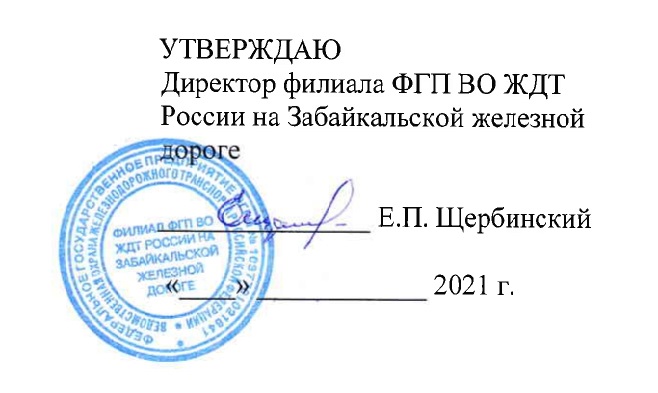 ДОКУМЕНТАЦИЯ ОБ ОТКРЫТОМ АУКЦИОНЕ В ЭЛЕКТРОННОЙ ФОРМЕна право заключения договора на оказание услуг доступа в сеть интернет для нужд Белогорского и Могочинского отряда филиала ФГП ВО ЖДТ России на Забайкальской железной дорогепроводимом на электронной торговой площадке www.fabrikant.ruг.Чита 2021г.СОДЕРЖАНИЕ ДОКУМЕНТАЦИИОБ ОТКРЫТОМ АУКЦИОНЕ В ЭЛЕТРОННОЙ ФОРМЕ                                      (ЭЛЕКТРОННЫЙ АУКЦИОН)Раздел I. Общие положенияРаздел II. Информационная карта электронного аукционаРаздел III. Описание предмета закупкиРаздел IV. Обоснование начальной (максимальной) цены договораРаздел V. Образцы форм для заполнения участниками закупки (рекомендуемые формы)Раздел VI. Проект договораРаздел I. Общие положения1. Законодательное регулирование.Настоящая документация об электронном аукционе подготовлена в соответствии с Конституцией Российской Федерации от 12 декабря 1993 г., Гражданским кодексом Российской Федерации, Федеральным законом от 18 июля 2011 г. № 223-ФЗ «О закупках товаров, работ, услуг отдельными видами юридических лиц» (далее – Закон № 223-ФЗ), Федеральным законом от 26 июля 2006 г. № 135-ФЗ «О защите конкуренции», Федеральным законом от 06 апреля 2011 г. № 63-ФЗ «Об электронной подписи», постановлением Правительства Российской Федерации от 11 декабря 2014 г. № 1352 «Об особенностях участия субъектов малого и среднего предпринимательства в закупках товаров, работ, услуг отдельными видами юридических лиц», Положением о порядке проведения закупок товаров, работ, услуг для нужд федерального государственного предприятия «Ведомственная охрана железнодорожного транспорта Российской Федерации» (далее – Положение о закупках), а также иными нормативными правовыми актами, регулирующими отношения в сфере закупок товаров, работ, услуг для отдельных видов юридических лиц.Целями регулирования Закона № 223-ФЗ являются обеспечение единства экономического пространства, создание условий для своевременного и полного удовлетворения потребностей Заказчика в товарах, работах, услугах, в том числе для целей коммерческого использования, с необходимыми показателями цены, качества и надежности, эффективное использование денежных средств, расширение возможностей участия юридических и физических лиц в закупке товаров, работ, услуг (далее также - закупка) для нужд Заказчика и стимулирование такого участия, развитие добросовестной конкуренции, обеспечение гласности и прозрачности закупки, предотвращение коррупции и других злоупотреблений.В части, прямо не урегулированной законодательством Российской Федерации, проведение электронного аукциона регулируется настоящей документацией об электронном аукционе.2. Термины и определения, используемые при проведении электронного аукциона Заказчик – федеральное государственное предприятие «Ведомственная охрана железнодорожного транспорта Российской Федерации» (ФГП ВО ЖДТ России, Предприятие).Комиссия по осуществлению конкурентной закупки (далее – Комиссия) – коллегиальный рабочий орган, созданный Заказчиком для определения поставщика (исполнителя, подрядчика) по результатам проведения конкурентной закупки.Декларация – документ, в установленных случаях, подтверждающий (уведомляющий Заказчика) соответствие участника закупки предъявляемым требованиям. Представляется участником закупки, являющимся декларантом, в заявке на участие в электронном аукционе.Единая информационная система (ЕИС) – совокупность информации, содержащейся в базах данных, информационных технологий и технических средств, обеспечивающих формирование, обработку, хранение такой информации, а также ее предоставление с использованием официального сайта единой информационной системы в информационно-телекоммуникационной сети «Интернет».Предмет закупки – товар (работы, услуги), закупаемый (-ые) Заказчиком для собственных нужд.Наименование и описание предмета закупки, место доставки товара (выполнения работ, оказания услуг), сроки поставки товара или завершения работы либо график оказания услуг указаны в разделе II. «Информационная карта электронного аукциона» настоящей документации.Открытый аукцион в электронной форме (открытый аукцион в электронной форме, электронный аукцион, аукцион) – способ осуществления конкурентной закупки, информация о которой сообщается Заказчиком неограниченному кругу лиц путем размещения в единой информационной системе извещения о проведении аукциона и настоящей документации, проведение аукциона обеспечивается на электронной площадке ее оператором.Электронная площадка – сайт в информационно-телекоммуникационной сети «Интернет», на котором проводятся конкурентные способы определения поставщиков (подрядчиков, исполнителей) в электронной форме.3. Начальная (максимальная) цена договора. Источник финансирования закупки, форма, срок и порядок оплаты товара (работ, услуг)Начальная (максимальная) цена договора указана в Извещении о проведении электронного аукциона и в разделе II. «Информационная карта электронного аукциона» настоящей документации.Источник финансирования закупки - собственные средства Заказчика.Форма, срок и порядок оплаты за поставленные товары, выполненные работы, оказанные услуги указан в разделе VI. «Проект договора» настоящей документации.Начальная (максимальная) цена договора включает в себя: стоимость Товара в полном объеме, в том числе тары (упаковки) и доставки Товара на склад Заказчика, разгрузки, расходов на страхование (если они есть), налоги и другие обязательные платежи, а также иные расходы Поставщика, связанные с исполнением договора, заключаемого по результатам настоящей закупки.При изменении (уменьшении) начальной (максимальной) цены договора в ходе электронного аукциона, цена каждой единицы Товара (работы, услуги) уменьшается пропорционально уменьшению цены договора. Сведения о цене каждой единицы Товара (работы, услуги) указаны в Разделе № 4 аукционной документации.В случае, если в отношении победителя электронного аукциона применяется упрощенная система налогообложения, договор заключается по его ценовому предложению без ставки НДС.Оплата цены договора осуществляется после выставления Поставщиком и на основании счёта на оплату.В случае, если в отношении победителя электронного аукциона применяется общая система налогообложения, договор заключается по ценовому предложению со ставкой НДС в размере, установленном в извещении об осуществлении закупки и (или) документации о закупке.Оплата цены договора (в том числе НДС) осуществляется после выставления Поставщиком и на основании счет-фактуры или УПД с выделенной в нем ставкой НДС.Обоснование начальной (максимальной) цены договора: в соответствии с разделом IV. «Обоснование начальной (максимальной) цены договора» настоящей документации.4. Требования, предъявляемые к участникам аукциона в соответствии с разделом 8 Положения о закупках4.1. К участнику закупки устанавливаются следующие обязательные требования, в том числе квалификационные требования:4.1.1. Соответствие участника закупки требованиям, устанавливаемым законодательством Российской Федерации к лицам, осуществляющим поставки товаров, выполнение работ, оказание услуг, являющихся предметом закупки, и соответствующих требованиям, установленным в документации о закупке; 4.1.2. Наличие всех необходимых для поставки товаров, выполнения работ, оказания услуг ресурсов (материально-технических, трудовых и др.), опыта поставки аналогичных товаров, выполнения аналогичных работ, оказания аналогичных услуг;4.1.3. Обладание гражданской правоспособностью в полном объеме для заключения и исполнения договора (должен быть зарегистрирован в установленном порядке, иметь соответствующие лицензии, разрешения); 4.1.4. Непроведение ликвидации участника закупки или отсутствие решения арбитражного суда о признании участника закупки банкротом и об открытии конкурсного производства;4.1.5. Неприостановление деятельности участника закупки в порядке, предусмотренном Кодексом Российской Федерации об административных правонарушениях, на день рассмотрения заявки на участие в закупке;4.1.6. Отсутствие у участника закупки задолженности по начисленным налогам, сборам и иным обязательным платежам в бюджеты любого уровня или государственные внебюджетные фонды за прошедший календарный год и последний отчетный период в текущем году;4.1.7. Отсутствие сведений об участнике закупки в реестре недобросовестных поставщиков, ведение которого осуществляется федеральным органом исполнительной власти, уполномоченным Правительством Российской Федерации;4.1.8. Отсутствие между участником закупки и Заказчиком конфликта интересов, под которым понимаются случаи, при которых руководитель Заказчика, член комиссии по осуществлению закупок состоят в браке с физическими лицами, являющимися выгодоприобретателями, единоличным исполнительным органом хозяйственного общества (директором, генеральным директором, управляющим, президентом и другими), членами коллегиального исполнительного органа хозяйственного общества, руководителем (директором, генеральным директором) учреждения или унитарного предприятия либо иными органами управления юридических лиц - участников закупки, с физическими лицами, в том числе зарегистрированными в качестве индивидуального предпринимателя, - участниками закупки либо являются близкими родственниками (родственниками по прямой восходящей и нисходящей линии (родителями и детьми, дедушкой, бабушкой и внуками), полнородными и неполнородными (имеющими общих отца или мать) братьями и сестрами), усыновителями или усыновленными указанных физических лиц. Под выгодоприобретателями для целей настоящей статьи понимаются физические лица, владеющие напрямую или косвенно (через юридическое лицо или через несколько юридических лиц) более чем десятью процентами голосующих акций хозяйственного общества либо долей, превышающей десять процентов в уставном капитале хозяйственного общества.4.2. При осуществлении закупки могут быть установлены дополнительные требования к участникам закупки, которые указаны в разделе II. «Информационная карта электронного аукциона» настоящей документации.4.3. Предъявляемые к участникам аукциона требования в соответствии с пунктом 4.1 раздела I. «Общие положения» настоящей документации и разделом 8 Положения о закупках и исчерпывающий перечень документов: установлены в разделе II. «Информационная карта электронного аукциона» настоящей документации.4.4. Ко всем участникам электронного аукциона предъявляются единые квалификационные требования, в случае установления их в настоящей документации в соответствие с пунктом 4.1.2. и разделом II. «Информационная карта электронного аукциона» настоящей документации.5. Расходы на участие в электронном аукционеУчастники закупки самостоятельно несут все расходы, риски и возможные убытки, связанные с участием в аукционе и заключением договора.Заказчик ни в каких случаях не отвечает и не имеет обязательств по данным расходам, рискам и возможным убыткам.6. Приоритет товаров российского происхождения, работ, услуг, выполняемых, оказываемых российскими лицами при осуществлении закупкиПриоритет товаров российского происхождения, работ, услуг, выполняемых, оказываемых российскими лицами, по отношению к товарам, происходящим из иностранного государства, работам, услугам, выполняемым, оказываемым иностранными лицами (далее – приоритет), установлен Заказчиком в соответствии с постановлением Правительства Российской Федерации от 16 сентября 2016 г. № 925 «О приоритете товаров российского происхождения, работ, услуг, выполняемых, оказываемых российскими лицами, по отношению к товарам, происходящим из иностранного государства, работам, услугам, выполняемым, оказываемым иностранными лицами» условия предоставления приоритета указаны в разделе II. «Информационная карта электронного аукциона» настоящей документации.При поставке товара участнику закупки, для предоставления приоритета, в первой части заявки на участие в электронном аукционе необходимо декларировать наименование страны происхождения поставляемого товара.Ответственность за достоверность сведений о стране происхождения товара, указанного в заявке на участие в аукционе, несет участник закупки. Для подтверждения сведений о стране происхождения поставляемого товара участник закупки может предоставить документы в соответствии с приказом Торгово-промышленной палаты Российской Федерации от 30 мая 2018 г. № 52 «Об утверждении положения о порядке выдачи документов для целей подтверждения производства промышленной продукции на территории Российской Федерации».Отсутствие в заявке на участие в закупке указания (декларирования) страны происхождения поставляемого товара не является основанием для отклонения такой заявки на участие в закупке, и такая заявка рассматривается как содержащая предложение о поставке иностранных товаров.Сведения о стране происхождения товара, содержащиеся в заявке участника закупки, с которым заключается договор (победителя закупки), указываются в договоре, заключаемом по результатам закупки.При исполнении договора, заключенного с участником закупки, которому предоставлен приоритет, не допускается замена страны происхождения товаров, за исключением случая, когда в результате такой замены вместо иностранных товаров поставляются российские товары, при этом качество, технические и функциональные характеристики (потребительские свойства) таких товаров не должны уступать качеству и соответствующим техническим и функциональным характеристикам товаров, указанных в договоре.При выполнении работ, оказании услуг участнику закупки, для предоставления приоритета для отнесения участника закупки к российским или иностранным лицам, во второй части заявки необходимо представить документы, содержащие информацию о месте его регистрации (для юридических лиц и индивидуальных предпринимателей), или документы удостоверяющих личность (для физических лиц); Для целей установления соотношения цены предлагаемых к поставке товаров российского и иностранного происхождения, цены выполнения работ, оказания услуг российскими и иностранными лицами, если в заявке на участие в закупке, представленной участником аукциона содержится предложение о поставке товаров российского и иностранного происхождения, выполнении работ, оказании услуг российскими и иностранными лицами, при этом стоимость товаров российского происхождения, стоимость работ, услуг, выполняемых, оказываемых российскими лицами, составляет более 50 процентов стоимости всех предложенных таким участником товаров, работ, услуг, цена единицы каждого товара, работы, услуги определяется как произведение начальной (максимальной) цены единицы товара, работы, услуги, указанной в настоящей документации в соответствии со сведениями о начальной (максимальной) цене единицы каждого товара, работы, услуги, являющихся предметом закупки, на коэффициент изменения начальной (максимальной) цены договора по результатам проведения закупки, определяемый как результат деления цены договора, по которой заключается договор, на начальную (максимальную) цену договора.В случае, если предложение участника закупки будет признано предложением с такими же, как у победителя, условиями исполнения договора или, при отсутствии такого предложения, предложением с условиями исполнения договора, следующими после предложенных победителем, а победитель закупки будет признан уклонившимся от заключения договора Заказчик вправе заключить договор с таким участником закупки в соответствии с условиями закупки, проектом договора и предложенными в заявке такого участника условиями исполнения договора.При исполнении договора, заключенного с участником закупки, которому предоставлен приоритет в соответствии с постановлением Правительства Российской Федерации от 16.09.2016 № 925 «О приоритете товаров российского происхождения, работ, услуг, выполняемых, оказываемых российскими лицами по отношению к товарам из иностранного государства, работам, услугам, выполняемым, оказываемым иностранными лицами», не допускается замена страны происхождения товаров за исключением случая, когда в результате такой замены вместо иностранных товаров поставляются российские товары, при этом качество, технические и функциональные характеристики (потребительские свойства) таких товаров не должны уступать качеству и соответствующим техническим и функциональным характеристикам товаров, указанных в договоре.7. Участник закупкиУчастником закупки признается любое юридическое лицо или несколько юридических лиц, выступающих на стороне одного участника закупки, независимо от организационно-правовой формы, формы собственности, места нахождения и места происхождения капитала либо любое физическое лицо или несколько физических лиц, выступающих на стороне одного участника закупки, в том числе индивидуальный предприниматель или несколько индивидуальных предпринимателей, выступающих на стороне одного участника закупки и подавшие в установленном порядке и установленные сроки заявку на участие в электронном  аукционе.8. Условия допуска к участию в закупке8.1. При рассмотрении заявок, участник закупки не допускается комиссией к участию в закупке в случае:8.1.1. Непредставления документов, предусмотренных документацией о закупке и (или) представления документов в недействующих редакциях, за исключением документов, служащих для расчета критериев оценки заявок (если это предусмотрено настоящей документацией). Наличия в таких документах недостоверных сведений об участнике закупки или о товарах, о работах, об услугах, на поставку, выполнение, оказание которых осуществляется закупка;8.1.2. Несоответствия требованиям, указанным в настоящей документации и (или) установленным Положением о закупках;8.1.3. Непредставления документа или копии документа, подтверждающего внесение денежных средств в качестве обеспечения заявки (предложения) на участие в закупочных процедурах, а также невнесения денежных средств в качестве обеспечения заявки (предложения) на участие в закупочных процедурах, если требование обеспечения таких заявок и требование о предоставлении таких документов или копий документов установлено в настоящей документации и указано в разделе II. «Информационная карта электронного аукциона» настоящей документации;8.1.4. Несоответствия заявки (предложения) на участие в закупке требованиям настоящей документации.8.1.5. В случае если участник закупки ранее отказался по результатам закупочной процедуры от заключения договора с Заказчиком, не исполнил обязательства по договору с Заказчиком.8.2. В случае установления недостоверности сведений, содержащихся в документах, представленных участником закупки, установления факта проведения ликвидации участника закупки, принятия арбитражным судом решения о признании участника закупки банкротом и об открытии конкурсного производства, факта приостановления деятельности такого участника в порядке, предусмотренном Кодексом Российской Федерации об административных правонарушениях, комиссия обязана отстранить такого участника от участия в закупке на любом этапе ее проведения.9. Содержание документации об электронном аукционеДокументация об электронном аукционе раскрывает, конкретизирует и дополняет информацию, опубликованную в Извещении о проведении электронного аукциона; в случае любых противоречий между ними документация об электронном аукционе имеет приоритет.Предполагается, что участник закупки изучит документацию об электронном аукционе, включая изменения, дополнения к документации об электронном аукционе, и разъяснения к документации об электронном аукционе. Неполное предоставление информации, запрашиваемой в документации об электронном аукционе, или же предоставление заявки на участие в электронном аукционе, не отвечающей всем требованиям документации об электронном аукционе, может привести к отклонению заявки на участие в электронном аукционе на этапе ее рассмотрения.10. Порядок предоставления участникам электронного аукциона разъяснений положений документации об аукционеПри проведении электронного аукциона какие-либо переговоры заказчика, оператора электронной площадки с участником закупки не допускаются в случае, если в результате таких переговоров создаются преимущественные условия для участия в электронном аукционе и (или) условия для разглашения конфиденциальных сведений. В случае нарушения указанного положения аукцион может быть признан недействительным по иску заинтересованного лица в порядке, установленном законодательством Российской Федерации.Любой участник закупки вправе направить Заказчику запрос в порядке, предусмотренном статьями 3.2 и 3.3 Закона № 223-ФЗ.При направлении участниками закупки запросов о даче разъяснений положений извещения об электронном аукционе и (или) документации об электронном аукционе, размещение в единой информационной системе таких разъяснений, обеспечивается оператором электронной площадки на электронной площадке.В течение одного часа с момента размещения в единой информационной системе разъяснений положений настоящей документации оператор электронной площадки размещает указанную информацию на электронной площадке, направляет уведомление о разъяснениях всем участникам закупки, подавшим заявки на участие в ней, уведомление об указанных разъяснениях также лицу, направившему запрос о даче разъяснений положений настоящей документации по адресам электронной почты, указанным этими участниками при аккредитации на электронной площадке или этим лицом при направлении запроса.В течение 3 (трех) рабочих дней с даты поступления запроса о разъяснении положений документации, Заказчик осуществляет разъяснение положений документации и размещает их в единой информационной системе с указанием предмета запроса, но без указания участника закупки, от которого поступил указанный запрос. При этом Заказчик вправе не осуществлять такое разъяснение в случае, если указанный запрос поступил позднее, чем за 3 (три) рабочих дня до даты окончания срока подачи заявок на участие в такой закупке.Разъяснения положений документации о конкурентной закупке размещаются Заказчиком в единой информационной системе не позднее чем в течение 3 (трех) дней со дня принятия решения о предоставлении указанных разъяснений. Разъяснения положений документации не должны изменять предмет закупки и существенные условия проекта договора.Даты начала и окончания срока предоставления участникам закупки разъяснений положений документации указаны в разделе II. «Информационная карта электронного аукциона» настоящей документации.11. Порядок предоставления участником закупки разъяснений положений заявки на участие в электронном аукционе на запрос Заказчика Заказчик вправе направить участнику закупки запрос о разъяснении положений заявки на участие в электронном аукционе в порядке, предусмотренном частями 7 и 8 статьи 3.3 Закона № 223-ФЗ.При направлении Заказчиком запросов о даче разъяснений положений заявки на участие в электронном аукционе размещение в единой информационной системе таких запросов, обеспечивается оператором электронной площадки на электронной площадке.В течение одного часа с момента размещения в единой информационной системе запросов Заказчика о разъяснении положений заявки на участие в электронном аукционе оператор электронной площадки размещает указанную информацию на электронной площадке, направляет уведомление об указанных запросах по адресам электронной почты, указанных этими участниками при аккредитации на электронной площадке. Разъяснения положений заявки на участие в электронном аукционе предоставляются Заказчику по средствам единой информационной системы не позднее срока, указанного в запросе, разъяснения, поступившие после указанного в запросе срока, считаются непредоставленными.В случае непредоставления разъяснений положений заявки, указанных в запросе, такие положения, содержащиеся в заявке, будут считаться окончательными.12. Внесение изменений в документацию об электронном аукционеЗаказчик по собственной инициативе или в соответствии с поступившим запросом о даче разъяснений положений документации об электронном аукционе вправе принять решение о внесении изменений в документацию о таком аукционе.Изменения, вносимые в извещение об электронном аукционе, документацию об электронном аукционе размещаются Заказчиком в единой информационной системе не позднее чем в течение 3 (трёх) дней со дня принятия решения о внесении указанных изменений.В случае внесения изменений в извещение об электронном аукционе, документацию об электронном аукционе срок подачи заявок на участие в такой закупке будет продлен таким образом, чтобы с даты размещения в единой информационной системе указанных изменений до даты окончания срока подачи заявок на участие в такой закупке оставалось не менее половины срока подачи заявок на участие в такой закупке, установленного Положением о закупках для данного способа закупки.В течение одного часа с момента размещения в единой информационной системе изменений, внесенных в извещение об электронном аукционе, документацию об электронном аукционе оператор электронной площадки размещает указанную информацию на электронной площадке, направляет уведомление об указанных изменениях, всем участникам закупки, подавшим заявки на участие в ней, по адресам электронной почты, указанным этими участниками при аккредитации на электронной площадке.13. Отмена определения поставщика (подрядчика, исполнителя)Заказчик вправе отменить закупку по одному и более предмету закупки (лоту) до наступления даты и времени окончания срока подачи заявок на участие в закупке, указанных в разделе II. «Информационная карта электронного аукциона» настоящей документацииРешение об отмене закупки размещается в единой информационной системе в день принятия этого решения.По истечении срока отмены закупки и до заключения договора Заказчик вправе отменить определение поставщика (исполнителя, подрядчика) только в случае возникновения обстоятельств непреодолимой силы в соответствии с гражданским законодательством.В случае, если Заказчиком принято решение об отмене закупки, оператор электронной площадки не вправе направлять Заказчику заявки участников такой закупки.14. Требования к содержанию и составу заявки на участие в аукционе14.1. Заявка на участие в электронном аукционе должна содержать информацию и документы, предусмотренные настоящей документацией и подтверждающие соответствие участника электронного аукциона квалификационным требованиям, установленным документацией о конкурентной закупке, в случае установления их в настоящей документации, указаны в разделе II. «Информационная карта электронного аукциона» настоящей документации.Подача заявок на участие в аукционе осуществляется только лицами, зарегистрированными в единой информационной системе и аккредитованными на электронной площадке.Заявка на участие в аукционе, подготовленная участником закупки, а также вся корреспонденция и документация, связанная с заявкой на участие в аукционе, которыми обмениваются участник закупки и заказчик должны быть выполнены на русском языке.Отдельные документы (или их части), представленные участником закупки в составе заявки на участие в аукционе, могут быть подготовлены на другом языке при условии, что к ним будет прилагаться точный перевод на русский язык. Заказчик и комиссия вправе не рассматривать тексты, не переведенные на русский язык.Заявка участника электронного аукциона, не соответствующая квалификационным требованиям, отклоняется.Заявка на участие в электронном аукционе состоит из двух частей, направляемых участником закупки оператору электронной площадки в форме электронных документов одновременно.Участник электронного аукциона вправе подать только одну заявку на участие в таком аукционе.Заявки на участие в электронном аукционе принимаются оператором электронной площадки, на которой будет проводиться аукцион (адрес электронной площадки, указанный в извещении о проведении электронного аукциона), в течение времени, указанного в разделе II. «Информационная карта электронного аукциона» настоящей документации.Участник закупки, подавший заявку на участие в электронном аукционе, вправе отозвать заявку на участие в электронном аукционе не позднее окончания срока подачи заявок, указанного в разделе II. «Информационная карта электронного аукциона» настоящей документации, направив об этом уведомление оператору электронной площадки.14.2. Первая часть заявки должна содержать следующую информацию (Инструкция по заполнению заявки участником электронного аукциона представлена в пункте 15 настоящей документации):1. Согласие участника электронного аукциона на поставку товара с декларированием наименования страны происхождения товара, либо согласие участника электронного аукциона на выполнение работы или оказание услуги на условиях, предусмотренных документацией об электронном аукционе (раздел III «Описание предмета закупки» настоящей документации) и не подлежащих изменению по результатам проведения электронного аукциона;2. При осуществлении закупки товара или осуществлении закупки работы, услуги, для выполнения или оказания которых используется товар:а) декларирование наименования страны происхождения поставляемого товара;б) конкретные показатели товара, соответствующие значениям, предусмотренных документацией об электронном аукционе (раздел III «Описание предмета закупки» настоящей документации), и указание на товарный знак (при наличии). Информация, предусмотренная настоящим подпунктом, включается в заявку на участие в электронном аукционе в случае отсутствия в документации об электронном аукционе указания на товарный знак или в случае, если участник закупки предлагает товар, который обозначен товарным знаком, отличным от товарного знака, указанного в документации об электронном аукционе.Первая часть заявки на участие в электронном аукционе, может содержать эскиз, рисунок, чертеж, фотографию, иное изображение товара, на поставку которого заключается договор.14.3. Вторая часть заявки на участие в электронном аукционе должна содержать (с учетом сведений об участнике закупки, подавшем заявку на участие в электронном аукционе, содержащихся в реестре участников закупки, получивших аккредитацию на электронной площадке):1) сведения об участнике закупке:- наименование, фирменное наименование (при наличии), место нахождения (для юридического лица), почтовый адрес участника такого аукциона, фамилию, имя, отчество (при наличии), паспортные данные, место жительства (для физического лица), номер контактного телефона, идентификационный номер налогоплательщика участника такого аукциона или в соответствии с законодательством соответствующего иностранного государства аналог идентификационного номера налогоплательщика участника такого аукциона (для иностранного лица), идентификационный номер налогоплательщика (при наличии) учредителей, членов коллегиального исполнительного органа, лица, исполняющего функции единоличного исполнительного органа участника такого аукциона, банковские реквизиты участника закупки (для указания в договор), коды организационно-правовой формы: ОКОПФ/ОКФС, ОКПО, ОКТМО (для указания в договор);- полученную, не ранее, чем за 3 (три) месяца до дня размещения на Официальном сайте Единой информационной системы в сфере закупок (далее – Официальный сайт ЕИС) извещения об электронном аукционе и документации об электронном аукционе, копию выписки из единого государственного реестра юридических лиц (для юридических лиц). Полученную, не ранее чем за 3 (три) месяц до дня размещения на Официальном сайте ЕИС извещения об электронном аукционе и документации об электронном аукционе, копию выписки из единого государственного реестра индивидуальных предпринимателей. К рассмотрению принимаются выписки, в том числе, полученные через сервис Федеральной Налоговой Службы (ФНС России) в виде выписок из соответствующих реестров в форме электронных документов, подписанных усиленной квалифицированной электронной подписью;- копии документов, удостоверяющих личность (для иного физического лица); - надлежащим образом заверенный перевод на русский язык документов о государственной регистрации юридического лица или физического лица в качестве индивидуального предпринимателя в соответствии с законодательством соответствующего государства (для иностранного лица);- документ, подтверждающий полномочия лица на осуществление действий от имени участника закупки – юридического лица (копия решения о назначении или об избрании либо приказа о назначении физического лица на должность, в соответствии с которым такое физическое лицо обладает правом действовать от имени участника закупки без доверенности. В случае если от имени участника закупки действует иное лицо, заявка на участие в электронном аукционе должна содержать также доверенность на осуществление действий от имени участника закупки, заверенную печатью участника закупки и подписанную руководителем участника закупки (для юридических лиц) или уполномоченным этим руководителем лицом. В случае если указанная доверенность подписана лицом, уполномоченным руководителем участника закупки, заявка на участие в электронном аукционе должна содержать также документ, подтверждающий полномочия такого лица;- копии учредительных документов участника закупки (для юридических лиц);- субъекты малого и среднего предпринимательства, являющиеся участниками закупки, обязаны декларировать в заявке на участие в электронном аукционе свою принадлежность к субъектам малого и среднего предпринимательства, путем представления в форме документа на бумажном носителе или в форме электронного документа сведений из единого реестра субъектов малого и среднего предпринимательства, ведение которого осуществляется в соответствии с Федеральным законом «О развитии малого и среднего предпринимательства в Российской Федерации», содержащих информацию об участнике закупки, или, в случае отсутствия в нем сведений об участнике закупки, который является вновь зарегистрированным индивидуальным предпринимателем или вновь созданным юридическим лицом, путем предоставления декларации. Декларация заполняется в соответствии с постановлением Правительства Российской Федерации от 11 декабря 2014 г. № 1352 «Об особенностях участия субъектов малого и среднего предпринимательства в закупках товаров, работ, услуг отдельными видами юридических лиц» (форма декларации – изложена в разделе V «Образцы форм для заполнения участниками закупки (рекомендуемые формы)» настоящей документации);2) информацию о соответствии участника закупки требованиям, указанным в пункте 4 настоящей документации:- документы, подтверждающие соответствие участника аукциона требованиям, установленным пунктами 4.1.1 – 4.1.3 настоящей документации, или копии этих документов. Перечень документов приведён в разделе II. «Информационная карта электронного аукциона» настоящей документации;- декларацию о соответствии участника аукциона требованиям, установленным пунктами 4.1.4 – 4.1.8 настоящей документации;3) информацию о соответствии участника закупки единым квалификационным требованиям (если они установлены в документации о конкурентной закупке) в соответствии с разделом II. «Информационная карта электронного аукциона» настоящей документации;4) информацию об окончательном предложении участника аукциона, о функциональных характеристиках (потребительских свойствах) товара, качестве работы, услуги и об иных условиях исполнения договора, в том числе:- документы или копии документов, подтверждающие соответствие участника закупки требованиям, установленным документацией об электронном аукционе и Положением о закупках;- копии документов, подтверждающих соответствие товаров, работ, услуг требованиям, установленным в соответствии с законодательством Российской Федерации, в случае, если в соответствии с законодательством Российской Федерации установлены требования к такой продукции. Перечень документов приведён в разделе II. «Информационная карта электронного аукциона» настоящей документации. В случае если указанные документы (копии документов) в соответствии с требованиями законодательства Российской Федерации передаются вместе с товаром, представление таких документов в составе второй части заявки на участие в электронном аукционе не требуется (предоставляются по желанию участника закупки);- решение об одобрении или о совершении крупной сделки либо копия такого решения в случае, если требование о необходимости наличия такого решения для совершения крупной сделки установлено законодательством Российской Федерации, учредительными документами юридического лица и (или) если для участника закупки поставка продукции, являющейся предметом договора, является крупной сделкой;- сведения о применяемой системе налогообложения участника закупки. Копию уведомления налогового органа по установленной законодательством Российской Федерации форме о возможности применения упрощенной системы налогообложения (при упрощенном налогообложении участника закупки);5) физические лица, являющиеся участниками закупки, дают письменное согласие на обработку своих персональных данных (форма согласия – в соответствии с разделом V «Образцы форм для заполнения участниками закупки (рекомендуемые формы)» настоящей документации).6) для составления Заказчиком договора необходимы следующие сведения, представление которых в составе заявки на участие в аукционе не является для участника закупки обязательным, но рекомендуется Заказчиком к представлению во второй части заявки:- сведения о ставке НДС на предлагаемые товары.Все документы должны быть составлены на русском языке;Оператор электронной площадки в следующем порядке направляет Заказчику:1) первые части заявок на участие в электронном аукционе - не позднее дня, следующего за днем окончания срока подачи заявок на участие в конкурентной закупке с участием только субъектов малого и среднего предпринимательства, установленного в извещении об осуществлении конкурентной закупки и в разделе II. «Информационная карта электронного аукциона» настоящей документации;2) вторые части заявок на участие в аукционе - в сроки, установленные извещением об электронном аукционе и разделом II. «Информационная карта электронного аукциона» настоящей документации, либо уточненным извещением о проведении такого аукциона и уточненной документацией об электронном аукционе. Указанные сроки не могут быть ранее сроков:а) размещения Заказчиком в единой информационной системе протокола, составляемого в ходе проведения такого аукциона по результатам рассмотрения первых частей заявок на участие в них;б) проведения процедуры подачи участниками такого аукциона предложений о цене договора в соответствии пунктом 14.7 раздела 14 Положения о закупках.15. Инструкция по заполнению заявки участником электронного аукциона. Рекомендуемые образцы форм заявки представлены в разделе V. «Образцы форм для заполнения участниками закупки (рекомендуемые формы)» настоящей документации.Все документы, входящие в состав заявки на участие в электронном аукционе и предоставляемые в составе заявки на участие в электронном аукционе должны быть составлены на русском языке и иметь четко читаемый текст.Сведения участника закупки, которые содержатся в заявке на участие в электронном аукционе, не должны допускать разночтений и двусмысленных толкований.Альтернативные предложения в рамках одной заявки на участие в аукционе не допускаются. Наличие альтернативных предложений в рамках одной заявки на участие в аукционе ведет к отклонению такой заявки без ее дальнейшего рассмотрения.Применение в электронных документах скрытых листов, столбцов, строк, текста и т.п. не рекомендуется (в случае, если участнику закупки необходимо при формировании заявки на участие в аукционе оформить документ в формате MSExcel, то в каждом отдельном документе данного формата вся информация и сведения должны содержаться только на одном листе, открывающемся по умолчанию. При необходимости участником закупки оформляется новый документ формата MSExcel.). Комиссией будет рассматриваться только информация, содержащаяся в заявке на участие в аукционе, которая отображается по умолчанию непосредственно при открытии электронного документа (т.е. не требует открытия других листов (неактивных или скрытых в формате MS Excel и т.п.), скрытых столбцов и строк, изменения цвета текста на любой другой, обеспечивающий его читаемость и т.п.).Возможные варианты содержания первой части заявки в зависимости от предложения участника и требований документации: 1. В случае если, в настоящей документации указан товарный знак, сопровожденный словами «(или эквивалент)», и установлены показатели (min,max,const):- предложение участника закупки содержит указанный в документации товарный знак, то участник закупки вправе указать конкретные показатели товара;- предложение участника закупки содержит товарный знак, отличный от указанного в документации, или товар без товарного знака, то участнику закупки необходимо указать конкретные показатели товара, соответствующие значениям, установленным в документации в отношении показателей min, max, const и товарный знак (при наличии), отличный от указанного в документации.2. В случае если, в настоящей документации указан товарный знак без слов «(или эквивалент)» и установлены показатели (min, max, const) – предложение участника закупки содержит указанный в документации товарный знак, то участник закупки вправе указать конкретные показатели товара.3. В случае если, в настоящей документации отсутствует указание на товарный знак, установлены показатели (min, max, const) - предложение участника закупки содержит товар с товарным знаком или товар без товарного знака, то участнику закупки необходимо указать конкретные показатели товара, соответствующие значениям, установленным в документации в отношении показателей min, max, const и товарный знак (при наличии).Предоставляемые участником закупки сведения не должны сопровождаться словами «эквивалент», «аналог», «должен быть», «должен», «не должен», «должна быть», «должно быть», «должны быть», «должен», «не должен», «должна», «не должна», «должны», «не должны», «не должен быть», «не должна быть», «не должны быть». Значения показателей не должны допускать разночтения или двусмысленное толкование и содержать слова или сопровождаться словами «не более», «не менее», «более», «менее», «или», «диапазон должен быть не более от…- до…», «до», «от», «диапазон должен быть не менее от…- до…», то есть должны быть конкретными.Наличие двусмысленных толкований и разночтений, может быть расценено комиссией, как представление недостоверных сведений. Сведения, которые будут представлены в составе заявки, но не относящиеся к конкретным показателям товара, к сведениям и информации обязательной к представлению в соответствии с требованиями настоящей документации, комиссией рассматриваться и учитываться не будут.При подаче сведений участниками закупки должны применяться обозначения (единицы измерения, наименования показателей, технических, функциональных параметров) в соответствии с обозначениями, установленными в разделе III «Описание предмета закупки» настоящей документации.В случае применения участником в заявке на участие в аукционе условных обозначений или сокращений, не установленных настоящей документацией, должна быть приведена их полная расшифровка.В случае, если в разделе III «Описание предмета закупки» настоящей документации значения показателей, позволяющих определить соответствие закупаемых товаров установленным заказчиком требованиям, имеют несколько значений (вариативность) и сопровождаются словами «в диапазоне», участник закупки должен указать в заявке диапазон с конкретным начальным и конечным показателями диапазона. Диапазон, предлагаемый участником закупки должен включать в себя все значения диапазона, установленного настоящей документацией, включая крайние значения. В случае, если в разделе III «Описание предмета закупки» настоящей документации значения показателей, позволяющих определить соответствие закупаемых товаров установленным заказчиком требованиям, имеют несколько значений (вариативность) и указанные значения не сопровождаются словами «в диапазоне», участник закупки должен указать в заявке однозначную и четкую формулировку конкретного показателя, не допускающую двусмысленных толкований. В случае, если в разделе III «Описание предмета закупки» настоящей документации значения показателей, позволяющих определить соответствие закупаемых товаров требованиям заказчика, имеют несколько значений (вариативность), возможность использования которых одновременно или поочередно обеспечивается характеристиками товара, участник закупки должен указать в заявке на участие в аукционе конкретные показатели с указанием нескольких таких значений, соответствующих требованиям настоящей документации. Отдельные случаи указания конкретных показателей могут быть указаны в разделе III «Описание предмета закупки» настоящей документации.В случае, если в документации об аукционе для определения соответствия закупаемых товаров потребностям заказчика, требования к значению какого-либо показателя указаны в виде ссылки на нормативно-техническую документацию (пункт НТД) (ГОСТы, ОСТы, ТУ, техническое описание), и в указанной НТД предлагается к использованию для одних и тех же целей несколько (множество) значений показателей, и необходимость выбора конкретного значения указана в разделе III «Описание предмета закупки» настоящей документации, участник закупки должен указать конкретный показатель, в соответствии с требованиями настоящей документации и соответствующий значениям, установленным в указанном НТД.В случае указания в документации об аукционе ссылок на недействующую НТД, данные требования не применяются.Ответственность за достоверность сведений о стране происхождения товара, указанного в заявке на участие в аукционе, несет участник закупки.16. Обеспечение заявок на участие в электронном аукционе16.1. Размер обеспечения заявки, установленный Заказчиком, указан в разделе II. «Информационная карта электронного аукциона» настоящей документации. Размер обеспечения заявки составляет не более 5 (пяти) процентов начальной (максимальной) цены договора. Заказчик не устанавливает в документации требование обеспечения заявок на участие в закупке, если начальная (максимальная) цена договора не превышает 5 000 000 (пять миллионов) рублей. 16.2. Обеспечение заявки на участие в электронном аукционе может предоставляться участником закупки путем внесения денежных средств, предоставлением банковской гарантии или иным способом, предусмотренным Гражданским кодексом Российской Федерации. Выбор способа обеспечения заявки на участие в электронном аукционе из числа предусмотренных Заказчиком осуществляется участником закупки.16.3. При осуществлении закупки денежные средства, предназначенные для обеспечения заявки на участие в такой закупке, вносятся участником такой закупки на специальный счет оператора электронной площадки, удовлетворяющего статье 3.3 Закона № 223-ФЗ. Для учета проведения операций по обеспечению участия в электронных аукционах на счете оператора электронной площадки открываются лицевые счета участников таких аукционов.16.4. Поступление заявки на участие в электронном аукционе является поручением участника закупки оператору электронной площадки блокировать операции по лицевому счету этого участника, открытому для проведения операций по обеспечению участия в таком аукционе, в отношении денежных средств в размере обеспечения указанной заявки.16.5. Денежные средства, внесенные в качестве обеспечения заявки возвращаются на счет участника закупки по его запросу в течение не более чем 5 (пяти) рабочих дней с даты наступления одного из следующих случаев:16.5.1. Подписание протокола рассмотрения и оценки заявок на участие в электронном аукционе и размещения его в единой информационной системе. При этом возврат осуществляется в отношении денежных средств всех участников закупки, за исключением победителя закупочной процедуры, которому такие денежные средства возвращаются или блокирование таких денежных средств которого прекращается в случае заключения договора;16.5.2. Отмена закупочной процедуры;16.5.3. Отклонение заявки участника закупочной процедуры;16.5.4. Отзыв заявки участником закупочной процедуры до окончания срока подачи заявок;16.5.5. Получение заявки на участие в закупочной процедуре после окончания срока подачи заявок;16.5.6. Отстранение участника закупочной процедуры или отказ от заключения договора с победителем закупочной процедуры.16.6. Возврат денежных средств, внесенных в качестве обеспечения заявок, не осуществляется, денежные средства, внесенные в качестве обеспечения заявок, перечисляются на счет, который указан Заказчиком или осуществляется уплата денежных сумм по банковской гарантии, в следующих случаях:16.6.1. Уклонение или отказ участника закупки от заключения договора;16.6.2. Непредоставление или предоставление с нарушением условий, установленных Законом № 223-ФЗ и Положением о закупках, до заключения договора Заказчику обеспечения исполнения договора (в случае, если в извещении об осуществлении закупки, документации о закупке установлены требования обеспечения исполнения договора и срок его предоставления до заключения договора).16.7. Возврат банковской гарантии Заказчиком лицу или гаранту, предоставившим банковскую гарантию, не осуществляется, взыскание по ней не производится в случаях:16.7.1. Подписания протокола рассмотрения и оценки заявок на участие в электронном аукционе и размещения его в единой информационной системе;16.7.2. Отмены закупочной процедуры;16.7.3. Отклонения заявки участника закупочной процедуры;16.7.4. Отзыва заявки участником закупочной процедуры до окончания срока подачи заявок;16.7.5. Получения заявки на участие в закупочной процедуре после окончания срока подачи заявок;16.7.6. Отстранения участника закупочной процедуры или отказа от заключения договора с победителем закупочной процедуры.17. Требования к банковской гарантии17.1. Банковская гарантия, выданная участнику закупки банком для целей обеспечения заявки на участие в электронном аукционе или обеспечения исполнения договора, оформляется в письменной форме на бумажном носителе и должна соответствовать следующим требованиям: - срок действия банковской гарантии, предоставленной в качестве обеспечения заявки, должен составлять не менее чем два месяца с даты окончания срока подачи заявок указан в разделе II. «Информационная карта электронного аукциона» настоящей документации;- срок действия банковской гарантии, представленной в качестве обеспечения исполнения договора должен превышать срок действия договора, указанный в разделе VI. «Проект договора» настоящей документации не менее чем на один месяц; - обязательное наличие нумерации на всех листах банковской гарантии, которые должны быть прошиты, подписаны и скреплены печатью гаранта, в случае ее оформления в письменной форме на бумажном носителе на нескольких листах.Банковская гарантия выдается банком, соответствующим требованиям, Правительства Российской Федерации. Перечень банков, соответствующих установленным требованиям, размещается на официальном сайте федерального органа исполнительной власти по регулированию контрактной системы в сфере закупок в информационно-телекоммуникационной сети «Интернет». 17.2. Банковская гарантия должна быть безотзывной и должна содержать:1) сумму банковской гарантии, подлежащую уплате гарантом Заказчику в течение одного рабочего дня со дня включения информации об участнике закупки в реестр недобросовестных поставщиков, или сумму банковской гарантии, подлежащую уплате гарантом Заказчику в случае ненадлежащего исполнения обязательств принципалом.2) обязательства принципала, надлежащее исполнение которых обеспечивается банковской гарантией;3) обязанность гаранта уплатить Заказчику неустойку в размере 0,1 процента денежной суммы, подлежащей уплате, за каждый день просрочки;4) условие, согласно которому исполнением обязательств гаранта по банковской гарантии является фактическое поступление денежных сумм на счет Заказчика;5) срок действия банковской гарантии в соответствии с пунктом 17.1 настоящей документации;6) отлагательное условие, предусматривающее заключение договора предоставления банковской гарантии по обязательствам принципала, возникшим из договора при его заключении, в случае предоставления банковской гарантии в качестве обеспечения исполнения договора;7) обязанность Заказчика (бенефициара) одновременно с требованием об осуществлении уплаты денежной суммы по банковской гарантии (далее – требование по банковской гарантии) направить гаранту следующие документы:- расчет суммы, включаемой в требование по банковской гарантии;- платежное поручение, подтверждающее перечисление Заказчиком (бенефициаром) аванса принципалу, с отметкой банка Заказчика (бенефициара) об исполнении (если выплата аванса предусмотрена договором, а требование по банковской гарантии предъявлено в случае ненадлежащего исполнения принципалом обязательств по возврату аванса);- документ, подтверждающий факт наступления гарантийного случая в соответствии с условиями договора (если требование по банковской гарантии предъявлено в случае ненадлежащего исполнения принципалом обязательств в период действия гарантийного срока);- документ, подтверждающий полномочия лица, подписавшего требование по банковской гарантии (доверенность) (в случае, если требование по банковской гарантии подписано лицом, не указанным в Едином государственном реестре юридических лиц в качестве лица, имеющего право без доверенности действовать от имени бенефициара).8) право Заказчика в случаях, указанных в пункте 16.6 настоящего документации, представлять на бумажном носителе или в форме электронного документа требование об уплате денежной суммы по банковской гарантии, представленной в качестве обеспечения заявки, в размере обеспечения заявки, установленном в извещении об осуществлении закупки, документации о закупке;9) право Заказчика в случае ненадлежащего выполнения или невыполнения поставщиком (подрядчиком, исполнителем) обязательств, обеспеченных банковской гарантией, представлять на бумажном носителе или в форме электронного документа требование об уплате денежной суммы по банковской гарантии, предоставленной в качестве обеспечения исполнения договора, в размере цены договора, уменьшенному на сумму, пропорциональную объему фактически исполненных поставщиком (подрядчиком, исполнителем) обязательств, предусмотренных договором и оплаченных Заказчиком, но не превышающем размер обеспечения исполнения договора;10) право Заказчика по передаче права требования по банковской гарантии при перемене заказчика в случаях, предусмотренных законодательством Российской Федерации, с предварительным извещением об этом гаранта;11) условия о том, что расходы, возникающие в связи с перечислением денежных средств гарантом по банковской гарантии, несет гарант.17.3. В банковскую гарантию может включаться условие о праве Заказчика на бесспорное списание денежных средств со счета гаранта, если гарантом в срок не более чем пять рабочих дней не исполнено требование Заказчика об уплате денежной суммы по банковской гарантии, направленное до окончания срока действия банковской гарантии. Данное условие включается в банковскую гарантию в обязательном порядке, если оно предусмотрено в извещении об осуществлении закупки, документацией о закупке.17.4. Запрещается включение в условия банковской гарантии:1) требования о представлении Заказчиком гаранту судебных актов, подтверждающих неисполнение принципалом обязательств, обеспечиваемых банковской гарантией.2) положений о праве гаранта отказывать в удовлетворении требования Заказчика о платеже по банковской гарантии в случае непредоставления гаранту Заказчиком уведомления о нарушении поставщиком (подрядчиком, исполнителем) условий договора или расторжении договора (за исключением случаев, когда направление такого уведомления предусмотрено условиями договора или законодательством Российской Федерации);3) требований о предоставлении Заказчиком гаранту отчета об исполнении договора;4) требований о предоставлении Заказчиком гаранту одновременно с требованием об осуществлении уплаты денежной суммы по банковской гарантии документов, не указанных в соответствии с перечислением в подпункте 7) пункта 17.2 настоящей документации.17.5. Заказчик рассматривает поступившую в качестве обеспечения исполнения договора банковскую гарантию в срок, не превышающий трех рабочих дней со дня ее поступления.17.6. Основанием для отказа в принятии банковской гарантии Заказчиком является:1) отсутствие информации о банковской гарантии в реестрах банковских гарантий;2) несоответствие банковской гарантии условиям, указанным в подпунктах 17.1 и 17.2 настоящей документации;3) несоответствие банковской гарантии требованиям, содержащимся в извещении об осуществлении закупки, приглашении принять участие в определении поставщика (подрядчика, исполнителя), документации о закупке, проекте договора.17.7. В случае отказа в принятии банковской гарантии Заказчик в течение 3 (трех) рабочих дней информирует в письменной форме или в форме электронного документа об этом лицо, предоставившее банковскую гарантию, с указанием причин, послуживших основанием для отказа.18. Рассмотрение заявок на участие в аукционе18.1. Комиссия проверяет первые части заявок на участие в электронном аукционе, содержащие информацию, предусмотренную пунктом 14.2 настоящей документации, на соответствие требованиям, установленным настоящей документацией в отношении закупаемых товаров, работ, услуг.18.2. Участник электронного аукциона не допускается к участию в нем в случае:18.2.1. Непредоставления информации, предусмотренной пунктом 14.2 настоящей документации или предоставления недостоверной информации;18.2.2. Несоответствия информации, указанной в заявке, предусмотренной пунктом 14.2 настоящей документации, требованиям настоящей документации.18.3. Комиссия рассматривает вторые части заявок на участие в электронном аукционе, информацию и электронные документы, направленные заказчику оператором электронной площадки, в части соответствия их требованиям, установленным настоящей документацией.18.4. При рассмотрении заявок, участник закупки не допускается комиссией к участию в закупке в случае:1) непредставления документов, предусмотренных документацией о закупке и (или) представления документов в недействующих редакциях, за исключением документов, служащих для расчета критериев оценки заявок. Наличия в таких документах недостоверных сведений об участнике закупки или о товарах, о работах, об услугах, на поставку, выполнение, оказание которых осуществляется закупка;2) несоответствия требованиям, указанным в документации о закупке и (или) установленным настоящим Положением;3) непредставления документа или копии документа, подтверждающего внесение денежных средств в качестве обеспечения заявки (предложения) на участие в закупочных процедурах, а также невнесения денежных средств в качестве обеспечения заявки (предложения) на участие в закупочных процедурах, если требование обеспечения таких заявок и требование о предоставлении таких документов или копий документов указано в документации о закупке;4) несоответствия заявки (предложения) на участие в закупке требованиям документации о закупке, в том числе наличие в таких заявках предложения о цене договора, превышающего начальную (максимальную) цену договора (цену лота), начальную (максимальную) цену единицы товара, начальную (максимальную) цену запасных частей (каждой запасной части) к технике, к оборудованию, начальную (максимальную) цену единицы услуги и (или) работы;5) в случае если участник закупки ранее отказался по результатам закупочной процедуры от заключения договора с Заказчиком, не исполнил обязательства по договору с Заказчиком.18.5. В случае установления недостоверности сведений, содержащихся в документах, представленных участником закупки, установления факта проведения ликвидации участника закупки принятия арбитражным судом решения о признании участника закупки банкротом и об открытии конкурсного производства, факта приостановления деятельности такого участника в порядке, предусмотренном Кодексом Российской Федерации об административных правонарушениях, комиссия обязана отстранить такого участника от участия в закупки на любом этапе его проведения.19. Процедура проведения электронного аукциона в соответствии со статьей 3.3. Закона № 223-Ф3.19.1. Электронный аукцион проводится на электронной площадке в указанный в извещении о проведении электронного аукциона и в разделе II. «Информационная карта электронного аукциона» настоящей документации определенный с учетом настоящей документации день и время начала проведения такого аукциона, в соответствии со временем часовой зоны, в которой расположен Заказчик.19.2. Днем проведения электронного аукциона является рабочий день, следующий после истечения двух дней с даты окончания срока рассмотрения первых частей заявок на участие в таком аукционе.19.3. Электронный аукцион проводится путем снижения начальной (максимальной) цены договора, указанной в извещении о проведении такого аукциона.19.4. Если в документации об электронном аукционе указаны цена каждой запчасти к технике, оборудованию, цена единицы работы или услуги, такой аукцион проводится путем снижения суммы указанных цен.19.5. Электронный аукцион включает в себя порядок подачи его участниками предложений о цене договора с учетом следующих требований:1) «шаг аукциона» составляет от 0,5 процента до 5 процентов начальной (максимальной) цены договора;2) снижение текущего минимального предложения о цене договора осуществляется на величину в пределах «шага аукциона»;3) участник электронного аукциона не вправе подать предложение о цене договора, равное ранее поданному этим участником предложению о цене договора или большее чем оно, а также предложение о цене договора, равное нулю;4) участник электронного аукциона не вправе подать предложение о цене договора, которое ниже, чем текущее минимальное предложение о цене договора, сниженное в пределах «шага аукциона»;5) участник электронного аукциона не вправе подать предложение о цене договора, которое ниже, чем текущее минимальное предложение о цене договора, в случае, если оно подано этим участником электронного аукциона.19.6. В случае проведения в соответствии с пунктом 18.4 настоящей документации электронного аукциона его участником, предложившим наиболее низкую цену договора, признается лицо, предложившее наиболее низкую общую цену запасных частей к технике, оборудованию и наиболее низкую цену единицы работы и (или) услуги по техническому обслуживанию и (или) ремонту техники, оборудования, наиболее низкую цену единицы услуги.19.7. Оператор электронной площадки в течение часа после размещения в единой информационной системе протокола сопоставления ценовых предложений, дополнительных ценовых предложений направляет заказчику результаты осуществленного оператором электронной площадки сопоставления ценовых предложений, дополнительных ценовых предложений, а также информацию о ценовых предложениях, дополнительных ценовых предложениях каждого участника электронного аукциона.19.8. В течение одного рабочего дня после направления оператором электронной площадки информации, указанной в пункте 19.7 настоящей документации, и вторых частей заявок участников закупки комиссия на основании результатов оценки заявок на участие в такой закупке присваивает каждой такой заявке порядковый номер в порядке уменьшения степени выгодности содержащихся в них условий исполнения договора. Заявке на участие в электронном аукционе, содержащей наименьшее ценовое предложение, присваивается первый номер. В случае, если в нескольких таких заявках содержатся одинаковые по степени выгодности условия исполнения договора или одинаковые ценовые предложения, меньший порядковый номер присваивается заявке, которая поступила ранее других таких заявок.19.9. Заказчик составляет итоговый протокол в соответствии с требованиями части 14 статьи 3.2 Закона № 223-ФЗ и размещает его на электронной площадке и в единой информационной системе.19.10. В случае, если при проведении электронного аукциона цена договора снижена до половины процента начальной (максимальной) цены договора или ниже, такой аукцион проводится на право заключить договор. При этом такой аукцион проводится путем повышения цены договора с учетом следующих особенностей:1) такой аукцион в соответствии с настоящей частью проводится до достижения цены договора не более чем сто миллионов рублей;2) участник такого аукциона не вправе подавать предложения о цене договора выше максимальной суммы сделки для этого участника, указанной в решении об одобрении или о совершении по результатам такого аукциона сделок от имени участника закупки;3) размер обеспечения исполнения договора рассчитывается исходя из начальной (максимальной) цены договора, указанной в извещении о проведении такого аукциона.20. Заключение, изменение, расторжение договора20.1. Проект договора является неотъемлемой частью настоящей документации и представлен в разделе VI. «Проект договора» настоящей документации.20.2. Договор заключается на условиях, указанных в настоящей документации и (или) извещении о проведении электронного аукциона, заявке победителя аукциона, по цене, предложенной победителем.20.3. В случае, если это предусмотрено настоящей документацией, договор заключается только после внесения на счет, который указан Заказчиком, участником электронного аукциона, с которым заключается договор, денежных средств в размере, указанном в разделе II. «Информационная карта электронного аукциона» настоящей документации представленных в качестве обеспечения договора или банковской гарантии, полученной в соответствии с требованиями, указанными в пункте 16 настоящей документации и разделом 5 Положения о закупках.20.4. Изменение существенных условий не допускается, за исключением случаев, предусмотренных Гражданским кодексом Российской Федерации.20.5. При заключении договора Заказчик по согласованию с участником закупки, с которым заключается договор, вправе увеличить количество поставляемого товара на сумму, не превышающую разницы между ценой договора, предложенной таким участником, и начальной (максимальной) ценой договора.При этом цена единицы товара не должна превышать цену единицы товара, определяемую как частное от деления цены договора, предложенной участником аукциона, с которым заключается договор, на количество товара, указанное в извещении о проведении аукциона.20.6. Изменение существенных условий договора при его исполнении не допускается, за исключением их изменения по соглашению сторон (если возможность изменения условий договора была предусмотрена договором) в следующих случаях:20.6.1. При снижении цены договора без изменения предусмотренных договором количества товара, объема работы или услуги, качества поставляемого товара, выполняемой работы, оказываемой услуги и иных условий договора;20.6.2. Если по предложению заказчика увеличиваются предусмотренные договором количество товара, объем работы или услуги не более чем на 15 (пятнадцать) процентов или уменьшаются предусмотренные договора количество поставляемого товара, объем выполняемой работы или оказываемой услуги не более чем на 15 (пятнадцать) процентов. При уменьшении предусмотренных договором количества товара, объема работы или услуги стороны договора обязаны уменьшить цену договора исходя из цены единицы товара, работы или услуги. Цена единицы дополнительно поставляемого товара или цена единицы товара при уменьшении предусмотренного договором количества поставляемого товара должна определяться как частное от деления первоначальной цены договора на предусмотренное в договоре количество такого товара.20.7. Изменение в соответствии с законодательством Российской Федерации регулируемых цен (тарифов) на товары, работы, услуги.20.8. Расторжение договора допускается по соглашению сторон, по решению суда, а также в случае, если это предусмотрено проектом договора, одностороннего отказа заказчика от исполнения договора по основаниям, предусмотренным Гражданским кодексом Российской Федерации.21. Срок, в течение которого победитель аукциона или иной участник, с которым заключается договор при уклонении победителя такого аукциона от заключения договора, должен подписать договор, условия признания победителя такого аукциона или иного участника такого аукциона уклонившимися от заключения договора21.1. По результатам аукциона договор заключается с победителем аукциона, заявка которого соответствует требованиям, установленным настоящей документацией, и которое предложило наиболее низкую цену договора путем снижения начальной (максимальной) цены договора, указанной в извещении о проведении аукциона, на установленную в документации о закупке величину («шаг аукциона»), или в случае, если при проведении аукциона цена договора снижена до нуля, аукцион проводится на право заключить договор с победителем аукциона, заявка которого соответствует требованиям, установленным документацией о закупке, и который предложил наиболее высокую цену за право заключить договор.21.2. Договор по результатам электронного аукциона заключается не ранее чем через 10 (десять) дней и не позднее чем через 20 (двадцать) дней с даты размещения в единой информационной системе итогового протокола, составленного по результатам закупки. В случае необходимости одобрения органом управления заказчика в соответствии с законодательством Российской Федерации заключения договора или в случае обжалования в антимонопольном органе действий (бездействия) заказчика, комиссии, оператора электронной площадки договор должен быть заключен не позднее чем через 5 (пять) дней с даты указанного одобрения или с даты вынесения решения антимонопольного органа по результатам обжалования действий (бездействия) заказчика, комиссии, оператора электронной площадки.21.3. В течение 5 (пяти) дней с даты размещения в единой информационной системе итогового протокола, составленного по результатам закупки Заказчик размещает в ЕИС и на электронной площадке с использованием ЕИС без своей подписи проект договора, который составляется путем включения в проект договора, прилагаемый к документации или извещению об аукционе, цены договора, предложенной участником электронного аукциона, с которым заключается договор, либо предложение о цене за право заключения договора в случае, указанном в пункте 19.10 настоящей документации, информации о товаре (товарном знаке и (или) конкретных показателях товара), указанных в заявке, окончательном предложении участника аукциона.21.4. В течение пяти дней с даты размещения заказчиком в ЕИС проекта договора победитель аукциона подписывает усиленной электронной подписью указанный проект договора, размещает на электронной площадке подписанный проект договора и документ, подтверждающий предоставление обеспечения исполнения договора, если данное требование установлено в извещении и (или) документации о закупке, либо размещает протокол разногласий.В случае, если цена договора снижена на двадцать пять процентов и более от начальной (максимальной) цены договора, победитель такого аукциона одновременно предоставляет обеспечение исполнения договора в соответствии с пунктом 23.1 или 23.2 настоящей документации, обеспечение исполнения договора или информацию подтверждающей добросовестность участника закупки в соответствии с пунктом 23.3 настоящей документации.В случае, предусмотренном пунктом 19.10, договор заключается только после внесения на счет Заказчика участником электронного аукциона, с которым заключается договор, денежных средств в размере предложенной таким участником цены за право заключения договора, а также предоставления обеспечения исполнения договора.21.5. В течение 5 (пяти) дней с даты размещения заказчиком в ЕИС проекта договора победитель аукциона, с которым заключается договор, в случае наличия разногласий по проекту договора, размещает на электронной площадке протокол разногласий, подписанный усиленной электронной подписью лица, имеющего право действовать от имени победителя аукциона.Указанный протокол может быть размещен на электронной площадке в отношении соответствующего договора не более чем один раз. При этом победитель аукциона, с которым заключается договор, указывает в протоколе разногласий замечания к положениям проекта договора, не соответствующим документации и (или) извещению об аукционе и своей заявке на участие в аукционе, с указанием соответствующих положений данных документов.21.6. В течение 3 (трех) рабочих дней с даты размещения на электронной площадке проекта договора, подписанного усиленной электронной подписью лица, имеющего право действовать от имени победителя электронного аукциона, и предоставления таким победителем соответствующего требования раздела II. «Информационная карта электронного аукциона» обеспечения исполнения договора, Заказчик обязан разместить в ЕИС и на электронной площадке с использованием ЕИС договор, подписанный усиленной электронной подписью лица, имеющего право действовать от имени заказчика.21.7. С момента размещения в ЕИС предусмотренного пунктом 21.6 настоящей документации и подписанного заказчиком договора он считается заключенным.21.8. Блокирование денежных средств на специальном счете победителя в целях обеспечения заявки на участие в электронном аукционе прекращается при подписании им договора.21.9. Победитель электронного аукциона (за исключением победителя, предусмотренного в пункте 21.11 настоящей документации) признается уклонившимся от заключения договора в случае, если в течение пяти дней с даты размещения заказчиком в единой информационной системе проекта договора, он не направил Заказчику проект договора, подписанный лицом, имеющим право действовать от имени победителя аукциона, или не направил протокол разногласий, или не исполнил требования, предусмотренные соответствующими пунктами 23.1 - 23.3 настоящей документации (в случае снижения при проведении аукциона цены договора на 25 процентов и более от начальной (максимальной) цены договора). При этом Заказчик не позднее одного рабочего дня, следующего за днем признания победителя аукциона уклонившимся от заключения договора, составляет и размещает в ЕИС и на электронной площадке с использованием ЕИС протокол о признании такого победителя уклонившимся от заключения договора, содержащий информацию о месте и времени его составления, о победителе, признанном уклонившимся от заключения договора, о факте, являющемся основанием для такого признания, а также реквизиты документов, подтверждающих этот факт.21.10. В случае непредоставления участником закупки, с которым заключается договор, обеспечения исполнения договора в срок, установленный для заключения договора, такой участник считается уклонившимся от заключения договора.21.11. В случае, если победитель электронного аукциона признан уклонившимся от заключения договора, Заказчик вправе заключить договор с участником аукциона, заявке которого присвоен второй номер. Этот участник признается победителем такого аукциона, и в проект договора, прилагаемый к документации и (или) извещению о закупке, Заказчиком включаются условия исполнения данного договора, предложенные этим участником. Проект договора должен быть направлен Заказчиком этому участнику в срок, не превышающий пяти дней с даты признания победителя такой процедуры уклонившимся от заключения договора. При этом Заказчик вправе обратиться в суд с требованием о возмещении убытков, причиненных уклонением от заключения договора в части, не покрытой суммой обеспечения заявки на участие в аукционе.21.12. Участник электронного аукциона, признанный победителем аукциона в соответствии с пунктом 21.11 настоящей документации, обязан подписать проект договора или разместить предусмотренный пунктом 21.5 настоящей документации протокол разногласий в порядке и сроки, которые предусмотрены настоящим пунктом. Одновременно с подписанным договором этот победитель обязан предоставить обеспечение исполнения договора, если установление требования обеспечения исполнения договора предусмотрено в разделе II. «Информационная карта электронного аукциона» настоящей документации, а в случае, предусмотренном пунктом 19.10 настоящей документации, также обязан внести на счет, указанный Заказчиком, денежные средства в размере предложенной этим победителем цены за право заключения договора. Этот победитель считается уклонившимся от заключения договора в случае неисполнения требований, указанных в пункте 21.4 настоящей документации и (или) непредоставления обеспечения исполнения договора либо неисполнения требования, предусмотренного соответствующими пунктами 23.1-23.3 настоящей документации, в случае подписания проекта договора в соответствии пунктом 21.5 настоящей документации. Такой победитель признается отказавшимся от заключения договора в случае, если в установленный срок он не подписал проект договора или не направил протокол разногласий. Электронный аукцион признается не состоявшимся в случае, если этот победитель признан уклонившимся от заключения договора.22. Обеспечение исполнения договора22.1. Договор заключается после предоставления участником закупки, с которым заключается договор, обеспечения исполнения договора, в случае установления такого требования в документации.22.2. Размер обеспечения исполнения договора указан в разделе II. «Информационная карта электронного аукциона» настоящей документации.22.3. Исполнение договора может обеспечиваться предоставлением банковской гарантии, выданной банком и соответствующей требованиям раздела 8 Положения о закупках (требования к банковской гарантии установлены в пункте 17 настоящей документации) или внесением денежных средств на указанный Заказчиком счет.Способ обеспечения исполнения договора определяется участником закупки, с которым заключается договор, самостоятельно.Срок действия банковской гарантии должен превышать срок действия договора не менее чем на один месяц.22.4. В случае непредоставления участником закупки, с которым заключается договор, обеспечения исполнения договора в срок, установленный для заключения договора, такой участник считается уклонившимся от заключения договора.22.5. В случае, если предложенная участником закупки в ходе аукциона цена снижена на 25 процентов и более по отношению к начальной (максимальной) цене договора, участник закупки, с которым заключается договор, предоставляет обеспечение исполнения договора с учетом положений пункта 23 настоящей документации.22.6. В ходе исполнения договора поставщик (подрядчик, исполнитель) вправе предоставить Заказчику обеспечение исполнения договора, уменьшенное на размер выполненных обязательств, предусмотренных договором, взамен ранее предоставленного обеспечения исполнения договора. При этом может быть изменен способ обеспечения исполнения договора.22.7. В случае, если участником закупки, с которым заключается договор, является казенное учреждение, предоставление обеспечения исполнения договора не требуется.22.8. Реквизиты счета для перечисления денежных средств, в качестве обеспечения исполнения обязательств по договору:наименование заказчика: федеральное государственное предприятие «Ведомственная охрана железнодорожного транспорта Российской Федерации»;реквизиты:ИНН 7701330105КПП 753643001р/с 40502810409030000047к/с 30101810200000000777БИК 040407777в филиале ПАО БАНК ВТБ г.  КрасноярскНазначение платежа: «Обеспечение исполнения договора на _______________ (указывается наименование закупки, по которой перечисляется обеспечение, номер аукциона, номер извещения в ЕИС)».23. Антидемпинговые меры при проведении электронного аукциона.23.1. Если при проведении аукциона начальная (максимальная) цена договора составляет более чем пятнадцать миллионов рублей и участником закупки, с которым заключается договор, предложена цена договора, которая на 25 процентов и более ниже начальной (максимальной) цены договора, договор заключается только после предоставления таким участником обеспечения исполнения договора в размере, превышающем в полтора раза размер обеспечения исполнения договора, указанный в настоящей документации, но не менее чем в размере аванса (если договором предусмотрена выплата аванса).23.2. Если при проведении аукциона начальная (максимальная) цена договора составляет пятнадцать миллионов рублей и менее и участником закупки, с которым заключается договор, предложена цена договора, которая на 25 процентов и более ниже начальной (максимальной) цены договора, договор заключается только после предоставления таким участником обеспечения исполнения договора в размере, превышающем в полтора раза размер обеспечения исполнения договора или информации, подтверждающей добросовестность такого участника на дату подачи заявки.23.3. К информации, подтверждающей добросовестность участника закупки, относится информация, содержащаяся в реестре контрактов (договоров), заключенных заказчиками, и подтверждающая исполнение таким участником в течение одного года до даты подачи заявки на участие в аукционе трех и более контрактов (договоров) (при этом все контракты (договоры) должны быть исполнены без применения к такому участнику неустоек (штрафов, пеней).23.4. В случае проведения аукциона информация, предусмотренная пунктом 23.3 настоящей документации, предоставляется участником закупки при направлении заказчику подписанного проекта договора. При невыполнении таким участником, признанным победителем аукциона, данного требования или признании комиссией по осуществлению закупок информации, предусмотренной пунктом 23.3 настоящей документации, недостоверной договор с таким участником не заключается, и он признается уклонившимся от заключения договора. В этом случае решение комиссии оформляется протоколом, который размещается заказчиком в единой информационной системе не позднее рабочего дня, следующего за днем подписания указанного протокола.23.5. Обеспечение, указанное в пунктах 23.1 и 23.2 настоящей документации, предоставляется участником закупки, с которым заключается договор, до его заключения. Участник закупки, не выполнивший данного требования, признается уклонившимся от заключения договора. В этом случае уклонение участника закупки от заключения договора оформляется протоколом, который размещается в единой информационной системе и доводится до сведения всех участников закупки не позднее рабочего дня, следующего за днем подписания указанного протокола.23.6. В случае признания победителя аукциона уклонившимся от заключения договора, на участника закупки, с которым в соответствии с положениями Закона № 223-ФЗ заключается договор, распространяются требования настоящего пункта в полном объеме.24. Информация о возможности одностороннего отказа от исполнения договора.24.1. Расторжение договора допускается по соглашению сторон, по решению суда, в случае одностороннего отказа стороны договора от исполнения договора в соответствии с гражданским законодательством.24.2. Заказчик вправе принять решение об одностороннем отказе от исполнения договора по основаниям, предусмотренным Гражданским кодексом Российской Федерации для одностороннего отказа от исполнения отдельных видов обязательств, при условии, если это было предусмотрено договором.24.3. Заказчик вправе провести экспертизу поставленного товара, выполненной работы, оказанной услуги с привлечением экспертов, экспертных организаций до принятия решения об одностороннем отказе от исполнения договора.24.4. Решение заказчика об одностороннем отказе от исполнения договора не позднее чем в течение трех рабочих дней с даты принятия указанного решения, размещается в единой информационной системе и направляется поставщику (подрядчику, исполнителю) по почте заказным письмом с уведомлением о вручении по адресу поставщика (подрядчика, исполнителя), указанному в договоре, телеграммой, либо посредством факсимильной связи, либо по адресу электронной почты, либо с использованием иных средств связи и доставки, обеспечивающих фиксирование такого уведомления и получение заказчиком подтверждения о его вручении поставщику (подрядчику, исполнителю). Надлежащим уведомлением поставщика (подрядчика, исполнителя) является исполнение заказчиком требований настоящего пункта. Датой такого надлежащего уведомления признается дата получения заказчиком подтверждения о вручении поставщику (подрядчику, исполнителю) указанного уведомления либо дата получения заказчиком информации об отсутствии поставщика (подрядчика, исполнителя) по его адресу, указанному в договоре. При невозможности получения указанных подтверждения либо информации датой такого надлежащего уведомления признается дата по истечении тридцати дней с даты размещения решения заказчика об одностороннем отказе от исполнения договора в единой информационной системе.24.5. Решение заказчика об одностороннем отказе от исполнения договора вступает в силу и договор считается расторгнутым через десять дней с даты надлежащего уведомления заказчиком поставщика (подрядчика, исполнителя) об одностороннем отказе от исполнения договора.24.6. Заказчик обязан отменить не вступившее в силу решение об одностороннем отказе от исполнения договора, если в течение десятидневного срока с даты надлежащего уведомления поставщика (подрядчика, исполнителя) о принятом решении об одностороннем отказе от исполнения договора устранено нарушение условий договора, послужившее основанием для принятия указанного решения, а также заказчику компенсированы затраты на проведение экспертизы в соответствии с пунктом 24.3 настоящей документации. Данное правило не применяется в случае повторного нарушения поставщиком (подрядчиком, исполнителем) условий договора, которые в соответствии с гражданским законодательством являются основанием для одностороннего отказа заказчика от исполнения договора.24.7. Заказчик обязан принять решение об одностороннем отказе от исполнения договора в случаях если в ходе исполнения договора установлено, что поставщик (подрядчик, исполнитель) и (или) поставляемый товар не соответствуют установленным извещением об осуществлении закупки и (или) документацией о закупке требованиям к участникам закупки и (или) поставляемому товару или представил недостоверную информацию о своем соответствии и (или) соответствии поставляемого товара таким требованиям, что позволило ему стать победителем определения поставщика (подрядчика, исполнителя).24.8. В случае расторжения договора, в связи с односторонним отказом заказчика от исполнения договора, заказчик вправе осуществить закупку товара, работы, услуги, поставка, выполнение, оказание которых являлись предметом расторгнутого договора, в соответствии с положениями Закона № 223-ФЗ.24.9. Если до расторжения договора поставщик (подрядчик, исполнитель) частично исполнил обязательства, предусмотренные договором, при заключении нового договора количество поставляемого товара, объем выполняемой работы или оказываемой услуги должны быть уменьшены с учетом количества поставленного товара, объема выполненной работы или оказанной услуги по расторгнутому договору. При этом цена договора, заключаемого в соответствии с пунктом 24.8 настоящей документации, должна быть уменьшена пропорционально количеству поставленного товара, объему выполненной работы или оказанной услуги.24.10. Поставщик (подрядчик, исполнитель) вправе принять решение об одностороннем отказе от исполнения договора по основаниям, предусмотренным Гражданским кодексом Российской Федерации для одностороннего отказа от исполнения отдельных видов обязательств, если в договоре было предусмотрено право заказчика принять решение об одностороннем отказе от исполнения договора.24.11. Решение поставщика (подрядчика, исполнителя) об одностороннем отказе от исполнения договора не позднее чем в течение трех рабочих дней с даты принятия такого решения, направляется заказчику по почте заказным письмом с уведомлением о вручении по адресу заказчика, указанному в договоре, телеграммой, либо посредством факсимильной связи, либо по адресу электронной почты, либо с использованием иных средств связи и доставки, обеспечивающих фиксирование такого уведомления и получение поставщиком (подрядчиком, исполнителем) подтверждения о его вручении заказчику. Надлежащим уведомлением заказчика является исполнение поставщиком (подрядчиком, исполнителем) требований настоящего пункта. Датой такого надлежащего уведомления признается дата получения поставщиком (подрядчиком, исполнителем) подтверждения о вручении заказчику указанного уведомления.24.12. Решение поставщика (подрядчика, исполнителя) об одностороннем отказе от исполнения договора вступает в силу и договор считается расторгнутым через десять дней с даты надлежащего уведомления поставщиком (подрядчиком, исполнителем) заказчика об одностороннем отказе от исполнения договора.24.13. Поставщик (подрядчик, исполнитель) обязан отменить не вступившее в силу решение об одностороннем отказе от исполнения договора, если в течение десятидневного срока с даты надлежащего уведомления заказчика о принятом решении об одностороннем отказе от исполнения договора устранены нарушения условий договора, послужившие основанием для принятия указанного решения.24.14. При расторжении договора в связи с односторонним отказом стороны договора от исполнения договора другая сторона договора вправе потребовать возмещения только фактически понесенного ущерба, непосредственно обусловленного обстоятельствами, являющимися основанием для принятия решения об одностороннем отказе от исполнения договора.24.15. В случае расторжения договора в связи с односторонним отказом поставщика (подрядчика, исполнителя) от исполнения договора заказчик осуществляет закупку товара, работы, услуги, поставка, выполнение, оказание которых являлись предметом расторгнутого договора, в соответствии с положениями Закона № 223-ФЗ.Раздел II. Информационная карта электронного аукционаРаздел III. Описание предмета закупки ТЕХНИЧЕСКОЕ ЗАДАНИЕна право заключения договора на оказание услуг доступа в сеть интернет для нужд Белогорского и Могочинского отряда филиала ФГП ВО ЖДТ России на Забайкальской железной дороге1. Наименование услугОказание услуг по предоставлению широкополосного доступа к информационно-телекоммуникационной сети Интернет с гарантированной пропускной способностью без ограничения объема трафика для нужд Белогорского и Могочинского отрядов филиала ФГП ВО ЖДТ России на Забайкальской железной дороге.2. Период оказания услугС 01.12.2021г. по 30.11.2022г.В целях обеспечения беспрерывного производственного процесса, связанного с использованием сети интернет подключение производится в срок до  01.12.2021 года.Услуга оказывается  24 часа в сутки 7 дней в неделю в течение всего срока действия договора.3. Место оказания услуг3. Технические, функциональные и качественные характеристики услуг:Услуги по своим функциональным и техническим характеристикам должны соответствовать нижеперечисленным требованиям или превосходить их:*Оборудование и технологии, применяемые Исполнителем, должны иметь возможность сопряжения с оборудованием Заказчика.Точкой оказания услуг должен являться порт(ы) Ethernet (100/1000BASE-T) на оконечном оборудовании Исполнителя в помещении, указанном Заказчиком. Во всех точках подключения должна использоваться статическая IP-адресация (без PPPoE/DHCP/L2TP/PPTP) с использованием публичных «белых» IP-адресов.Должна быть предусмотрена возможность увеличения пропускной способности каналов по запросу Заказчика.Все работы по организации линии связи и подключению выполняются Исполнителем за свой счет. Оконечное оборудование, необходимое для организации канала доступа к сети Интернет, предоставляется Заказчику Исполнителем за свой счет.Используемые при предоставлении услуг связи Заказчику технические решения должны предоставлять для взаимодействия стандартизованные стыки, интерфейсы и поддерживать стандартизованные протоколы для обмена данными.В целях обеспечения непрерывности предоставления телематических услуг Исполнитель оказывает услуги по сохранению существующего адресного плана, используемого Заказчиком. В случае невозможности сохранения адресного плана Исполнитель берет на себя обязательства по планированию и производству дополнительных работ, при проведении которых не допускаются перерывы в предоставлении существующих Услуг Заказчика на срок более 1 суток.Исполнитель должен гарантировать, что ни один из выделяемых Заказчику IP-адресов не содержится в «черных» списках (internet blacklists and spam databases) и не заблокирован полностью или частично на территории Российской Федерации.Исполнитель обеспечивает отсутствие фильтрации трафика в канале доступа к сети Интернет и доступность полного диапазона портов.В местах подключения с несколькими статическими IP-адресами должна осуществляться динамическая балансировка пропускной способности каналов с асимметричным распределением нагрузки и выделением приоритетного маршрута. Приоритетный IP-адрес указывается Заказчиком.4. Техническая поддержка и обслуживание:Исполнитель должен осуществлять круглосуточную техническую поддержку клиентов.Исполнитель назначает персонального менеджера для обработки обращений Заказчика, предоставляет Заказчику адреса электронной почты и номера телефонов для связи с менеджером и службой технической поддержки.Исполнитель предоставляет доступ в личный кабинет Заказчику с возможностью просмотра статистики потребленных услуг.Исполнитель должен обеспечить предоставление Услуг круглосуточно и ежедневно кроме периодов проведения профилактических и ремонтных работ, о чем предупреждать Заказчика любыми доступными способами (устно, по электронной почте, письменно).Общая продолжительность профилактических (регламентных)  работ не должна превышать 10 часов в месяц.Исполнитель должен приступить к устранению любых перерывов в оказании Услуг в течение 2 (двух) часов в рабочие дни и в течение 4 (четырех) часов в выходные и праздничные дни с момента обнаружения неисправности или получения заявки от Заказчика.Продолжительность решения проблемы, период решения Оператором проблем каждого приоритета, а так же периодичность информирования Оператором Абонента о ходе решения неисправности.*Информирование Абонента производится в следующих случаях-заявка о неисправности открыта в результате обращения Абонента в ОТПККО Оператора-Абонент обращается в ОТПККО Оператора в ходе решения неисправности, обнаруженной системой мониторинга сети и оборудования Оператора**Если иное не указано в Заказе5. Правовые особенности:Качество оказываемых Услуг должно соответствовать требованиям Федерального закона от 07.07.2003 №126-ФЗ «О связи», правилам оказания телематических услуг связи, утвержденным Постановлением Правительства Российской Федерации от 10.09.2007 № 575, техническим нормам и стандартам, установленными приказом Министерства информационных технологий и связи Российской Федерации от 27 сентября 2007 г. № 113 «Об утверждении требований к организационно-техническому обеспечению устойчивого функционирования сети связи общего пользования», а также требованиям иных норм и правил, регламентирующих услуги доступа в сеть Интернет.Исполнитель должен иметь права на предоставление требуемых услуг на основании лицензий, предусмотренных законодательством РФ для данных видов деятельности.Исполнитель гарантирует, что использованные при работе материалы и комплектующие соответствуют стандартам, показателям, параметрам и другим требованиям, действующим на территории РФ.6. Требования по обеспечению конфиденциальности информации:Исполнитель обязан использовать конфиденциальную информацию, которая станет известна работникам Исполнителя в связи с оказанием услуг по настоящему договору, исключительно в целях настоящего договора.Исполнитель обязан предпринимать все необходимые действия, предотвращающие разглашение или иное противоправное использование конфиденциальной информации Заказчика.Раздел IV. Обоснование начальной (максимальной) цены договора1. Определение начальной (максимальной) цены договора произведено в соответствии с требованиями Положения о закупках методом сопоставимых рыночных цен (анализа рынка).2. Для определения начальной (максимальной) цены договора были использованы следующие ценовые предложения на условиях настоящей закупки: 3. В связи с лимитом средств, выделенных Заказчиком, принято решение определить начальную (максимальную) цену договора по минимальному ценовому предложению, включающему в себя стоимость услуги и другие обязательные платежи.	4. Таким образом, начальная (максимальная) цена договора составляет: с учётом НДС: 630 000 (шестьсот тридцать тысяч) рублей 00 копеек, в т.ч. НДС 20% - 105 000 (сто пять тысяч) рублей 00 копеек.без учёта НДС:  525 000 (пятьсот двадцать пять тысяч) рублей 00 копеек.Раздел V. Образцы форм для заполнения участниками закупки (рекомендуемые формы)ФОРМА 1СОГЛАСИЕ НА ПОСТАВКУ ТОВАРОВ (ВЫПОЛНЕНИЕ РАБОТ, ОКАЗАНИЕ УСЛУГ)Настоящим организация / физическое лицо, сведения о которой (ом) указаны во второй части заявки на участие в аукционе в электронной форме выражает согласие на поставку товаров (выполнение работ, оказание услуг), соответствующих требованиям документации об аукционе в электронной форме на ___________________________________________________________________________________________________________(указывается наименование аукциона)на условиях, предусмотренных указанной документацией об аукционе в электронной формеФОРМА 2СВЕДЕНИЯ О КАЧЕСТВЕ, ТЕХНИЧЕСКИХ ХАРАКТЕРИСТИКАХ ТОВАРА, ЕГО БЕЗОПАСНОСТИ,ФУНКЦИОНАЛЬНЫХ ХАРАКТЕРИСТИКАХ (ПОТРЕБИТЕЛЬСКИХ СВОЙСТВАХ)ТОВАРА, РАЗМЕРЕ, УПАКОВКЕ, ОТГРУЗКЕ ТОВАРА И ИННЫЕ СВЕДЕНИЯ О ТОВАРЕ, ПРЕДСТАВЛЕНИЕ КОТОРЫХ ПРЕДУСМОТРЕННО ДОКУМЕНТАЦИЕЙ ОБ АУКЦИОНЕ В ЭЛЕКТРОННОЙ ФОРМЕНаименование и количество:Функциональные, технические и качественные характеристики товара:Инструкция по заполнению заявки на участие в аукционе указана в пункте 15 раздела I «Общие положения» настоящей документации.Примечание: Участник закупки может подтвердить содержащиеся в данной форме сведения, приложив к ней любые необходимые, по его мнению, документы. Не предоставление таких документов не является основанием для отказа в допуске к участию в электронном аукционе.Представление данных сведений по иной форме не будет являться основанием для отказа в допуске к участию в электронном аукционе.ФОРМА 3ВТОРАЯ ЧАСТЬ ЗАЯВКИНА УЧАСТИЕ В АУКЦИОНЕ В ЭЛЕКТРОННОЙ ФОРМЕ1. Изучив документацию об аукционе в электронной форме на __________________, в том числе условия и порядок проведения настоящего аукциона, проект договора, ______________________________________________________________________________ (полное наименование организации на основании учредительных документов или Ф.И.О. Участника аукциона) предоставляю следующие сведения об участнике закупки:I. Сведения об участнике закупкиФОРМА 4ДЕКЛАРАЦИЯ о соответствии участника закупки требованиям, установленнымдокументацией об аукционе в электронной формеНастоящим _________________________________________ подтверждает, что соответствует требованиям, установленным документацией об аукционе в электронной форме: 1. Непроведение ликвидации участника закупки или отсутствие решения арбитражного суда о признании участника закупки банкротом и об открытии конкурсного производства.2. Неприостановление деятельности участника закупки в порядке, предусмотренном Кодексом Российской Федерации об административных правонарушениях, на день рассмотрения заявки на участие в закупке.3. Отсутствие у участника закупки задолженности по начисленным налогам, сборам и иным обязательным платежам в бюджеты любого уровня или государственные внебюджетные фонды за прошедший календарный год и последний отчетный период в текущем году.4. Отсутствие сведений об участнике закупки в реестре недобросовестных поставщиков, ведение которого осуществляется федеральным органом исполнительной власти, уполномоченным Правительством Российской Федерации.5. Отсутствие между участником закупки и Заказчиком конфликта интересов, под которым понимаются случаи, при которых руководитель Заказчика, член комиссии по осуществлению закупок состоят в браке с физическими лицами, являющимися выгодоприобретателями, единоличным исполнительным органом хозяйственного общества (директором, генеральным директором, управляющим, президентом и другими), членами коллегиального исполнительного органа хозяйственного общества, руководителем (директором, генеральным директором) учреждения или унитарного предприятия либо иными органами управления юридических лиц - участников закупки, с физическими лицами, в том числе зарегистрированными в качестве индивидуального предпринимателя, - участниками закупки либо являются близкими родственниками (родственниками по прямой восходящей и нисходящей линии (родителями и детьми, дедушкой, бабушкой и внуками), полнородными и неполнородными (имеющими общих отца или мать) братьями и сестрами), усыновителями или усыновленными указанных физических лиц. Под выгодоприобретателями для целей настоящей статьи понимаются физические лица, владеющие напрямую или косвенно (через юридическое лицо или через несколько юридических лиц) более чем десятью процентами голосующих акций хозяйственного общества либо долей, превышающей десять процентов в уставном капитале хозяйственного общества.ФОРМА 5Декларацияо соответствии участника закупки критериям отнесенияк субъектам малого и среднего предпринимательства  (в соответствии с постановлением Правительства Российской Федерации от 11 декабря 2014 г. № 1352, с изменениями от 26 июля 2016 г.)Подтверждаем, что ____________________________________________________________                                                                            (указывается наименование участника закупки)в соответствии со статьей 4 Федерального закона «О развитии малого и среднего предпринимательства в Российской Федерации» удовлетворяет критериям отнесения организации к субъектам ___________________________________________________________                                                               (указывается субъект малого или среднего предпринимательства в                                                                                         зависимости от критериев отнесения)предпринимательства, и сообщаем следующую информацию:1. Адрес местонахождения (юридический адрес): ____________________________________________________________________________________________________________________2. ИНН/КПП: _________________________________________________________________                                                           (№, сведения о дате выдачи документа и выдавшем его органе)3. ОГРН: ______________________________________________________________________4. Сведения о соответствии критериям отнесения к субъектам малого и среднего предпринимательства, а также сведения о производимых товарах, работах, услугах и видах деятельности*:______________                               ________________________________________________________    (подпись)                                        (фамилия, имя, отчество (при наличии) подписавшего, должность)М.П.* Категория субъекта малого или среднего предпринимательства изменяется только в случае, если предельные значения выше или ниже предельных значений, указанных в пунктах 7 и 8 настоящего документа, в течение 3 календарных лет, следующих один за другим.** Пункты 1-11 настоящего документа являются обязательными для заполнения.*** Ограничение в отношении суммарной доли участия иностранных юридических лиц и (или) юридических лиц, не являющихся субъектами малого и среднего предпринимательства, в уставном капитале общества с ограниченной ответственностью не распространяется на общества с ограниченной ответственностью, соответствующие требованиям, указанным в подпунктах «в» - «д» пункта 1 части 1.1 статьи 4 Федерального закона «О развитии малого и среднего предпринимательства в Российской Федерации».ФОРМА 6СОГЛАСИЕ НА ОБРАБОТКУ ПЕРСОНАЛЬНЫХ ДАННЫХ(дается физическим лицом)Я,  ______________________________________________________________________________(фамилия, имя, отчество (при наличии))зарегистрированный (-ая) по адресу: _________________________________________________(адрес места жительства/пребывания)_________________________________________________________________________________идентификационный номер налогоплательщика (ИНН) _________________________________действующий (-ая) в своих интересах / в интересах 	(нужное подчеркнуть)          ____________________________________________________________________________в соответствии с Федеральным законом от 27 июля 2006 г. № 152-ФЗ «О персональных данных», даю свое согласие федеральному государственному предприятию «Ведомственная охрана железнодорожного транспорта Российской Федерации» на обработку моих персональных данных и внесение их в Единую информационную систему в сфере закупок._____________________________                                         «____» ________________ 20 ____ г.ФОРМА 7ЗАПРОСна разъяснение положений документации об аукционе в электронной формеИзучив документацию об аукционе в электронной форме на право заключения договора _________________________________________________________________________________ (наименование закупки)_________________________________________________________________________________(полное наименование участника с указанием организационно-правовой формы)просит разъяснить следующие положения документации:Раздел VI. Проект договораДОГОВОР № _________г. Чита   								    «___» ______________ 2021 г.Федеральное государственное предприятие «Ведомственная охрана железнодорожного транспорта Российской Федерации» (далее – ФГП ВО ЖДТ России), именуемое в дальнейшем «Заказчик», в лице директора филиала ФГП ВО ЖДТ России на Забайкальской  железной дороге Щербинского Евгения Павловича, действующего  на основании Доверенности от 02.02.2021г. № 5069-Ю с одной стороны, и _______________________ (далее - __________), именуемое в дальнейшем «Исполнитель», в лице ___________________________, действующего на основании ____________________, с другой стороны, каждый в отдельности или вместе могут именоваться в дальнейшем, соответственно, «Сторона» или «Стороны», в соответствии с Федеральным законом от 18 июля 2011 г. № 223-ФЗ «О закупках товаров, работ, услуг отдельными видами юридических лиц» и решением Комиссии  по определению поставщиков (подрядчиков, исполнителей) филиала ФГП ВО ЖДТ России на Забайкальской железной дороге, на основании Протокола подведения итогов проведения электронного аукциона (извещение № ____________ ) от «___» _____________ 2021г. заключили настоящий договор поставки (далее – «Договор») о нижеследующем:1. Предмет договора.Исполнитель принимает на себя обязательства на оказание услуг доступа в сеть интернет для нужд Белогорского и Могочинского отряда филиала ФГП ВО ЖДТ России на Забайкальской железной дороге (далее – Услуги), на условиях и в объёме, согласно Приложению №1 "Техническое задание", которое является неотъемлемой частью настоящего договора.1.2. Технические требования к оказанию услуг, объём, содержание услуг определяются в соответствии с Приложением №1 "Техническое задание", которое является неотъемлемой частью настоящего договора.1.3. Оказание Услуг осуществляется Исполнителем в соответствии с законодательством Российской Федерации, требованиями иных нормативных правовых актов, регулирующих порядок предоставления такого вида Услуг, устанавливающих требования к качеству такого вида Услуг, в соответствии с условиями договора.1.4. Исполнитель гарантирует, что обладает всеми необходимыми разрешениями (лицензиями, сертификатами и т.п.) для оказания Услуг.2. Цена договора.2.1. Общая цена договора составляет: ___________________ (сумма прописью) рублей ____ копеек.         В случае, если в отношении Победителя электронного аукциона применяется упрощённая система налогообложения,  договор заключается по его ценовому предложению  без ставки НДС.___________________ (сумма прописью) рублей ____ копеек, в т.ч. НДС - ____________.В случае,  если в отношении Победителя электронного аукциона применяется общая система налогообложения, договор заключается по ценовому предложению со ставкой НДС в размере, установленном документацией о закупке, Победителем которой является Исполнитель.Цена за единицу Товара указана в Приложении № 1 «Спецификация» к настоящему Договору. 2.2. Оплата по Договору осуществляется в рублях Российской Федерации.          2.3. Цена договора включает в себя все расходы, необходимые для оказания Услуг по медицинскому освидетельствованию в полном объеме в период действия договора, осмотр врачами-специалистами, стоимость бланков, стоимость расходных медицинских материалов, затраты на ведение медицинской и отчетной документации, затраты на уплату налогов, сборов и других обязательных платежей, которые Исполнитель должен выплатить в связи с выполнением обязательств по договору в соответствии с законодательством Российской Федерации. 	Цена договора является твёрдой и определяется на весь срок исполнения договора и не может изменяться в ходе заключения и исполнения Договора, за исключением случаев, установленных Договором и (или) предусмотренных законодательством РФ.2.4. Цена Договора может быть снижена по соглашению Сторон без изменения предусмотренных Договором объёма услуги, качества услуги и иных условий Договора.2.5. Если по предложению Заказчика увеличиваются предусмотренные настоящим Договором объём услуг не более чем на 15 (пятнадцать) процентов, Стороны настоящего Договора обязаны увеличить цену настоящего Договора исходя из цены единицы объёма услуги. Цена единицы объёма дополнительно оказываемой услуги должна определяться как частное от деления первоначальной цены настоящего Договора на предусмотренный в настоящем Договоре объём такого услуги.2.6. Если по предложению Заказчика уменьшаются предусмотренные настоящим Договором объём оказываемой услуги не более чем на 15 (пятнадцать) процентов, Стороны настоящего Договора обязаны уменьшить цену настоящего Договора исходя из цены единицы объёма услуги. Цена единицы объёма оказываемой услуги, при уменьшении предусмотренного настоящим Договором объёма оказываемой услуги должна определяться как частное от деления первоначальной цены настоящего Договора на предусмотренный в настоящем Договоре объём такой услуги.           2.7. Оплата за фактически оказанные Услуги производится Заказчиком на основании выставленного Исполнителем счета на оплату путем безналичного перечисления денежных средств на расчетный счет Исполнителя, указанный в разделе 17 настоящего Договора, в течение 30-ти (тридцати) календарных дней с даты подписания обеими Сторонами акта об оказанных услугах, при отсутствии у Представителя Заказчика претензий по объему и качеству оказанных Услуг и при наличии полного комплекта документов:- счета,- реестра прошедших медицинское освидетельствование с указанием ФИО и даты прохождения, подписанного главным врачом, - акта об оказанных услугах с указанием фактического количества работников, прошедших медицинское освидетельствование за отчетный период;	2.8. Предоставление Исполнителем полного комплекта документов является условием оплаты счета. При этом не предоставление Исполнителем какого-либо из документов (одного или нескольких) или предоставление их с нарушением формы, либо с не согласованными исправлениями, является для Заказчика основанием для неоплаты счета до устранения указанных недостатков. В этом случае Заказчик не несет ответственности за просрочку платежа и не возмещает убытки Исполнителю, возникшие в связи с данными обстоятельствами.	2.9. Обязательства Заказчика по оплате цены Договора считаются исполненными с момента списания денежных средств в размере, составляющем цену Договора, с банковского счета Заказчика, указанного в 17 разделе Договора.3. Сроки, порядок и условия выполнения Услуг        3.1. Исполнитель оказывает Услуги по настоящему Договору с момента заключения договора по 30 ноября 2022 года.3.1.1. Исполнитель оказывает Услуги Заказчику в соответствии с Техническим заданием (Приложение № 1 к Договору).3.2. Исполнитель оказывает услуги с применением своих материалов и оборудования.       3.3. В случае если законодательством Российской Федерации предусмотрены требования, предъявляемые к лицам, оказывающим услуги, составляющие предмет настоящего Договора (объект закупки), Исполнитель должен соответствовать данным требованиям.4. Порядок и сроки осуществления приемки Услуг4.1. Приемка оказанных Услуг в части соответствия их объема и качества требованиям, установленным в Договоре, производится Представителем Заказчика ежемесячно по факту оказанных услуг.4.2. Не позднее 3 (трёх) рабочих дней после получения от Исполнителя полного пакета документов, указанного в п. 2.7 Договора, подписанные Исполнителем в 2 (двух) экземплярах, Представитель Заказчика рассматривает результаты оказанных услуг на предмет соответствия их объема и качества требованиям Договора. 4.3. При выявлении недостатков, Представителем Заказчика направляется Исполнителю в письменной форме мотивированный отказ от подписания Акта об оказанных услугах, с указанием необходимых доработок и сроков их устранения.4.4. В случае получения от Представителя Заказчика запроса о предоставлении разъяснений в отношении результатов оказанных Услуг, или мотивированного отказа от принятия результатов оказанных Услуг, или акта с перечнем выявленных недостатков и сроком их устранения Исполнитель в течение 3 (трех) рабочих дней обязан предоставить Представителю Заказчика запрашиваемые разъяснения в отношении оказанных Услуг или в срок, установленный в указанном акте, содержащем перечень выявленных недостатков, устранить полученные от Представителя Заказчика замечания, недостатки и передать Представителю Заказчика приведенный в соответствие с предъявленными требованиями комплект отчетной документации, отчет об устранении недостатков, а также повторный подписанный Исполнителем Акт об оказанных услугах, в 2 (двух) экземплярах для принятия Представителем Заказчика оказанных Услуг.4.5. В случае если по результатам рассмотрения отчета, содержащего выявленные недостатки, Представителем Заказчика будет принято решение об устранении Исполнителем недостатков в надлежащем порядке и в установленные сроки, Представитель Заказчика принимает оказанные Услуги и подписывает 2 (два) экземпляра Акта об оказанных услугах, один из которых направляет Исполнителю в порядке, предусмотренном в пункте 4.4. Договора.4.6. Услуги считаются оказанными с момента подписания обеими сторонами Акта об оказанных услугах.4.7. Исполнитель в соответствии с условиями договора обязан своевременно предоставлять достоверную информацию о ходе исполнения своих обязательств, в том числе о сложностях, возникающих при исполнении договора, а также к установленному договором сроку обязан предоставить Представителю Заказчика результаты оказания Услуг, предусмотренные договором, при этом Представитель Заказчика обязан обеспечить приемку оказанных Услуг.4.8. Приемка результатов отдельного этапа исполнения договора, а также оказанных Услуг осуществляется в порядке и в сроки, которые установлены договором либо Представителем Заказчика, в те же сроки Исполнителем направляется в письменной форме мотивированный отказ от подписания документов по приемке.4.9. Представитель Заказчика вправе не отказывать в приемке результатов отдельного этапа исполнения договора либо оказанных Услуг в случае выявления несоответствия этих результатов либо Услуг  условиям договора, если выявленное несоответствие не препятствует приемке этих результатов либо этих Услуг и устранено Исполнителем. 5. Права и обязанности Сторон5.1. Заказчик/Представитель Заказчика вправе:5.1.1. Требовать от Исполнителя надлежащего исполнения обязательств в соответствии с Договором, а также требовать своевременного устранения выявленных недостатков.5.1.2. Требовать от Исполнителя представления надлежащим образом оформленных документов, подтверждающих исполнение обязательств в соответствии с Договором. 5.1.3. Запрашивать у Исполнителя информацию о ходе выполнения Услуг.5.1.4. Осуществлять контроль за качеством, порядком и сроками оказания Услуг.5.1.5. Отказаться от приемки результата Услуг в случаях, предусмотренных Договором и законодательством Российской Федерации, в том числе в случае обнаружения неустранимых недостатков.5.1.6. Привлекать экспертов, экспертные организации для проверки соответствия качества оказанных услуг требованиям, установленным Договором. 5.1.7. Требовать уплаты неустоек (штрафов, пеней) в случае просрочки исполнения Исполнителем обязательств, предусмотренных Договором, а также в иных случаях неисполнения или ненадлежащего исполнения Исполнителем обязательств, предусмотренных Договором.5.1.8. Заказчик вправе самостоятельно определять объем необходимых ему услуг, в зависимости от своей потребности.  5.1.9. Пользоваться иными правами, предусмотренными законодательством Российской Федерации и условиями Договора. 5.2. Заказчик/Представитель Заказчика обязан:5.2.1. Обеспечить своевременную приемку результатов оказанных Услуг, предусмотренных Договором, в части их соответствия условиям Договора.5.2.2. Сообщать в письменной форме Исполнителю о недостатках, обнаруженных в ходе оказания Услуг, в течение 2 (двух) рабочих дней после обнаружения таких недостатков. 5.2.3. Своевременно оплатить надлежащим образом оказанные услуги в соответствии с Договором.5.2.4. При получении от Исполнителя уведомления о приостановлении оказания Услуг в случае, указанном в подпункте 5.4.4. Договора, рассмотреть вопрос о целесообразности и порядке продолжения оказания Услуг. 5.2.5. Обеспечить конфиденциальность информации, предоставленной Исполнителем в ходе исполнения обязательств по Договору.5.2.6. Обеспечить контроль за исполнением Договора.5.2.7. Исполнять иные обязанности, предусмотренные законодательством Российской Федерации и условиями Договора. 5.3. Исполнитель вправе:5.3.1. Требовать своевременного подписания Представителем Заказчика документов, указанных в п. 4.2 Договора, подтверждающих оказание Услуг.5.3.2. Требовать своевременной оплаты фактически оказанных услуг.5.3.3. Требовать уплаты неустоек (штрафов, пеней) в случае просрочки исполнения Заказчиком обязательств, предусмотренных Договором, а также в иных случаях неисполнения или ненадлежащего исполнения Заказчиком обязательств, предусмотренных Договором.5.3.4. Пользоваться иными правами, предусмотренными законодательством Российской Федерации и условиями Договора.5.4. Исполнитель обязан:5.4.1. Своевременно и надлежащим образом оказать услуги и представить Представителю Заказчика документы по итогам исполнения Договора.5.4.2. Обеспечить соответствие оказываемых Услуг требованиям качества и безопасности, предусмотренным техническими регламентами, документами, разрабатываемыми и применяемыми в национальной системе стандартизации, техническими условиями, санитарно-эпидемиологическими правилами и нормативами, установленным законодательством Российской Федерации.5.4.3. В случае обнаружения в ходе приема-сдачи оказанных услуг, недостатков в оказанных услугах, данные недостатки подлежат исправлению силами Исполнителя и за его счет в течение 3 рабочих дней со дня обнаружения.5.4.4. Приостановить оказание Услуг в случае обнаружения независящих от Исполнителя обстоятельств, которые могут оказать негативное влияние на результаты оказываемых Услуг или создать невозможность их завершения в установленный Договором срок, и сообщить об этом Заказчику в течение одного рабочего дня после приостановления оказания Услуг.5.4.5.  В течение 1 (одного) рабочего дня информировать Представителя Заказчика о невозможности оказать Услуги надлежащего качества, в надлежащем объеме, в предусмотренные Договором сроки, с указанием причин.5.4.6. Представить Заказчику сведения об изменении своего фактического местонахождения в срок не позднее 3 (трех) рабочих дней со дня соответствующего изменения. В случае непредставления в установленный срок уведомления об изменении адреса фактическим местонахождением Исполнителя будет считаться адрес, указанный в Договоре.5.4.7. В случае принятия решения об одностороннем отказе от исполнения Договора такое решение не позднее чем в течение трех рабочих дней с даты принятия такого решения направляется Заказчику по почте заказным письмом с уведомлением о вручении по адресу Заказчика,  либо по адресу электронной почты, либо с использованием иных средств связи и доставки, обеспечивающих фиксирование такого уведомления и получение Исполнителем подтверждения о его вручении Заказчику. Выполнение Исполнителем требований настоящей части считается надлежащим уведомлением Заказчика об одностороннем отказе от исполнения Договора. Датой такого надлежащего уведомления признается дата получения Исполнителем подтверждения о вручении Заказчику указанного уведомления.  5.4.8. В случае изменения банковского счета Исполнителем в течение 1 (одного) рабочего дня в письменной форме должен сообщить об этом Заказчику, указав новые реквизиты расчетного счета. В противном случае все риски, связанные с перечислением Заказчиком денежных средств на указанный в Договоре банковский счет Исполнителя, несет Исполнитель, и штрафные санкции Заказчику по несвоевременной оплате не начисляются.5.4.9. Исполнять иные обязанности, предусмотренные действующим законодательством и условиями Договора.6. Гарантии6.1. Услуги должны быть оказаны надлежащим образом, в полном объеме и в установленный срок и соответствовать нормам действующего законодательства Российской Федерации.6.2. В случае если законодательством Российской Федерации предусмотрено лицензирование вида деятельности, являющегося предметом Договора, а также в случае если законодательством Российской Федерации к лицам, осуществляющим оказание Услуг, являющихся предметом Договора, установлено требование об их обязательном членстве в саморегулируемых организациях, Исполнитель  обязан обеспечить наличие документов, подтверждающих его соответствие требованиям, установленным законодательством Российской Федерации, в течение всего срока исполнения Договора.6.3. Исполнитель при оказании услуг руководствуется законодательством РФ.7. Ответственность Сторон7.1. За неисполнение или ненадлежащее исполнение своих обязательств, установленных Договором, Стороны несут ответственность в соответствии с законодательством Российской Федерации и Договором.7.2. В случае просрочки исполнения Заказчиком обязательств, предусмотренных Договором, а также в иных случаях неисполнения или ненадлежащего исполнения Заказчиком обязательств, предусмотренных Договором, Исполнителем вправе потребовать уплаты неустоек (штрафов, пеней).Пеня начисляется за каждый день просрочки исполнения обязательства, предусмотренного Договором, начиная со дня, следующего после дня истечения установленного Договором срока исполнения обязательства, в размере одной трехсотой действующей на дату уплаты пеней ключевой ставки Центрального банка Российской Федерации от неуплаченной в срок суммы.7.3. Штрафы начисляются за ненадлежащее исполнение Заказчиком обязательств, предусмотренных Договором, за исключением просрочки исполнения обязательств, предусмотренных Договором.Размер штрафа устанавливается Договором в виде фиксированной суммы или процентном отношении.1) За каждый факт неисполнения Заказчиком обязательств, предусмотренных Договором,  за исключением просрочки исполнения обязательств, предусмотренных Договором, размер штрафа устанавливается в виде фиксированной суммы, определяемой в следующем порядке:а) 1 000 рублей, если цена Договора не превышает 3 млн. рублей (включительно);б) 5 000 рублей, если цена Договора составляет от 3 млн. рублей до 50 млн. рублей (включительно);в) 10 000 рублей, если цена Договора составляет от 50 млн. рублей до 100 млн. рублей (включительно);г) 100 000 рублей, если цена Договора превышает 100 млн. рублей.7.4. В случае просрочки исполнения Исполнителем обязательств (в том числе гарантийного обязательства), предусмотренных Договором, а также в иных случаях неисполнения или ненадлежащего исполнения Исполнителем обязательств, предусмотренных Договором, Заказчик направляет Исполнителю  требование об уплате неустоек (штрафов, пеней).Пеня начисляется за каждый день просрочки исполнения Исполнителем обязательства, предусмотренного Договором, начиная со дня, следующего после дня истечения установленного Договором срока исполнения обязательства, в размере одной трехсотой действующей на дату уплаты пеней ключевой ставки Центрального банка Российской Федерации от цены договора, уменьшенной на сумму, пропорциональную объему обязательств, предусмотренных договором и фактически исполненных Исполнителем.7.5. Штрафы начисляются за ненадлежащее исполнение Исполнителем обязательств, предусмотренных Договором, за исключением просрочки исполнения обязательств (в том числе гарантийного обязательства), предусмотренных Договором.Размер штрафа устанавливается Договором в виде фиксированной суммы или процентном отношении.1) 3а каждый факт неисполнения или ненадлежащего исполнения Исполнителем обязательств, предусмотренных Договором, за исключением просрочки исполнения обязательств (в том числе гарантийного обязательства), предусмотренных Договором, размер штрафа устанавливается в виде фиксированной суммы, определяемой в следующем порядке:а) 10 процентов цены Договора в случае, если цена договора не превышает 3 млн. рублей (включительно);б) 5 процентов цены Договора в случае, если цена договора составляет от 3 млн. рублей до 50 млн. рублей (включительно);в) 1 процент цены Договора в случае, если цена договора составляет от 50 млн. рублей до 100 млн. рублей (включительно);   г) 0,5 процента цены Договора в случае, если цена договора составляет от 100 млн. рублей до 500 млн. рублей (включительно);  д) 0,4 процента цены Договора в случае, если цена договора составляет свыше 500 млн. рублей.2) За каждый факт неисполнения или ненадлежащего исполнения Исполнителем обязательств, предусмотренных Договором, заключенным с победителем закупки, предложившим наиболее высокую цену за право заключения Договора, размер штрафа рассчитывается в порядке, (в том числе гарантийного обязательства), предусмотренных Договором, и устанавливается в виде фиксированной суммы, определяемой в следующем порядке:а) 10 процентов начальной (максимальной) цены Договора в случае, если начальная (максимальная) цена Договора не превышает 3 млн. рублей;б) 5 процентов начальной (максимальной) цены Договора в случае, если начальная (максимальная) цена Договора составляет от 3 млн. рублей до 50 млн. рублей (включительно);в) 1 процент  начальной (максимальной) цены Договора в случае, если начальная (максимальная) цена Договора составляет свыше 50 млн. рублей.3) За каждый факт неисполнения или ненадлежащего исполнения Исполнителем обязательства, предусмотренного Договором, которое не имеет стоимостного выражения, размер штрафа устанавливается (при наличии в договоре таких обязательств) в виде фиксированной суммы, определяемой в следующем порядке:а) 1 000 рублей, если цена Договора не превышает 3 млн. рублей;б) 5 000 рублей, если цена Договора составляет от 3 млн. рублей до 50 млн. рублей (включительно);в) 10 000 рублей, если цена Договора составляет от 50 млн. рублей до 100 млн. рублей (включительно);г) 100 000 рублей, если цена Договора превышает 100 млн. рублей.7.6. В случае неисполнения или ненадлежащего исполнения Исполнителем обязательств, предусмотренных Договором, Заказчик производит оплату по Договору за вычетом соответствующего размера неустойки (штрафа, пеней).7.7. В случае если Заказчик понес убытки вследствие ненадлежащего исполнения Исполнителем своих обязательств по Договору, Исполнитель обязан возместить такие убытки независимо от уплаты неустойки.7.8. Оплата Стороной неустойки (штрафа, пеней) и возмещение убытков не освобождает ее от исполнения обязательств по Договору.7.9. Стороны освобождаются от уплаты неустойки (штрафа, пеней), если докажут, что неисполнение или ненадлежащее исполнение обязательства, предусмотренного Договором, произошло по вине другой Стороны или вследствие непреодолимой силы.7.10. В случае расторжения Договора в связи с ненадлежащим исполнением Исполнителем своих обязательств (в том числе по соглашению Сторон) последний в течение 5 (пяти) рабочих дней с даты расторжения Договора или подписания соглашения о расторжении Договора уплачивает Заказчику штраф в соответствии с пунктом 7.4 Договора.7.11. Сторона, допустившая нарушение обязательств по Договору, обязана произвести уплату неустойки (пени, штрафа), предусмотренных настоящей статьей, в течение 5 (пяти) рабочих дней с момента получения письменного требования об этом другой Стороны.7.12. Общая сумма начисленной неустойки (штрафов, пени) за неисполнение или ненадлежащее исполнение Исполнителем обязательств, предусмотренных Договором, не может превышать цену Договору.7.13. Общая сумма начисленной неустойки (штрафов, пени) за ненадлежащее исполнение Заказчиком обязательств, предусмотренных Договором, не может превышать цену Договора. 8. Обеспечение исполнения Договора(Обеспечение исполнения Договора не применяется по настоящему договору) 9. Антикоррупционная оговорка9.1. При исполнении своих обязательств по Договору, Стороны, их аффилированные лица, работники или уполномоченные лица, обязаны принимать меры по недопущению любой возможности возникновения конфликта интересов и/или урегулированию возникшего конфликта интересов.При исполнении своих обязательств по Договору, Стороны, их аффилированные лица, работники или посредники не выплачивают, не предлагают выплатить и не разрешают выплату каких-либо денежных средств или ценностей, прямо или косвенно, любым лицам, для оказания влияния на действия или решения этих лиц с целью получить какие-либо неправомерные преимущества или иные неправомерные цели.При исполнении своих обязательств по Договору, Стороны, их аффилированные лица, работники или посредники не осуществляют действия, квалифицируемые применимым для целей Договора законодательством, как дача/получение взятки, коммерческий подкуп, а также действия, нарушающие требования применимого законодательства и международных актов о противодействии легализации (отмыванию) доходов, полученных преступным путем.9.2. В случае возникновения у Стороны подозрений, что произошло или может произойти нарушение каких-либо положений настоящей Статьи, соответствующая Сторона обязуется уведомить другую Сторону в письменной форме. В письменном уведомлении Сторона обязана сослаться на факты или предоставить материалы, достоверно подтверждающие или дающие основание предполагать, что произошло или может произойти нарушение каких-либо положений настоящей Статьи контрагентом, его аффилированными лицами, работниками или посредниками выражающееся в действиях, квалифицируемых применимым законодательством, как дача или получение взятки, коммерческий подкуп, а также действиях, нарушающих требования применимого законодательства и международных актов о противодействии легализации доходов, полученных преступным путем. После письменного уведомления, соответствующая Сторона имеет право приостановить исполнение обязательств по Договору до получения подтверждения, что нарушения не произошло или не произойдет. Это подтверждение должно быть направлено в течение десяти рабочих дней с даты направления письменного уведомления.9.3. В случае нарушения одной Стороной обязательств воздерживаться от запрещенных в данном разделе действий и/или неполучения другой Стороной в установленный Договором срок подтверждения, что нарушения не произошло или не произойдет, другая Сторона имеет право расторгнуть Договор в одностороннем порядке полностью или в части, направив письменное уведомление о расторжении. Сторона, по чьей инициативе был, расторгнут Договор в соответствии с положениями настоящей статьи, вправе требовать возмещения реального ущерба, возникшего в результате такого расторжения. 10. Налоговая оговорка10.1.	Исполнитель гарантирует, что:1)	зарегистрирован в ЕГРЮЛ/ЕГРИП надлежащим образом;2)	его исполнительный орган находится и осуществляет функции управления по месту регистрации юридического лица, и в нем нет дисквалифицированных лиц;3)	располагает персоналом, имуществом и материальными ресурсами, необходимыми для выполнения своих обязательств по договору, а в случае привлечения подрядных организаций (соисполнителей) принимает все меры должной осмотрительности, чтобы подрядные организации (соисполнители) соответствовали данному требованию;4)	располагает лицензиями, необходимыми для осуществления деятельности и исполнения обязательств по договору, если осуществляемая по договору деятельность является лицензируемой;5)	является членом саморегулируемой организации, если осуществляемая по договору деятельность требует членства в саморегулируемой организации;6)	ведет бухгалтерский учет и составляет бухгалтерскую отчетность в соответствии с законодательством Российской Федерации и нормативными правовыми актами по бухгалтерскому учету, представляет годовую бухгалтерскую отчетность в налоговый орган; 7)	ведет налоговый учет и составляет налоговую отчетность в соответствии с законодательством Российской Федерации, субъектов Российской Федерации и нормативными правовыми актами органов местного самоуправления, своевременно и в полном объеме представляет налоговую отчетность в налоговые органы;8)	не допускает искажения сведений о фактах хозяйственной жизни (совокупности таких фактов) и объектах налогообложения в первичных документах, бухгалтерском и налоговом учете, в бухгалтерской и налоговой отчетности, а также не отражает в бухгалтерском и налоговом учете, в бухгалтерской и налоговой отчетности факты хозяйственной жизни выборочно, игнорируя те из них, которые непосредственно не связаны с получением налоговой выгоды;9)	своевременно и в полном объеме уплачивает налоги, сборы и страховые взносы;10)	отражает в налоговой отчетности по НДС все суммы НДС, предъявленные Заказчику;11)	лица, подписывающие от его имени первичные документы и счета-фактуры, имеют на это все необходимые полномочия и доверенности.10.2.	Если Исполнитель  нарушит гарантии (любую одну, несколько или все вместе), указанные в пункте 9.1 настоящего раздела,  и это повлечет:1) предъявление налоговыми органами требований к Заказчику об уплате налогов, сборов, страховых взносов, штрафов, пеней, отказ в возможности признать расходы для целей налогообложения прибыли или включить НДС в состав налоговых вычетов и (или) 2) предъявление третьими лицами, купившими у Заказчика услуги, являющиеся предметом настоящего договора, требований к Заказчику о возмещении убытков в виде начисленных по решению налогового органа налогов, сборов, страховых взносов, пеней, штрафов, а также возникших из-за отказа в возможности признать расходы для целей налогообложения прибыли или включить НДС в состав налоговых вычетов, то Исполнитель  обязуется возместить Заказчику убытки, который последний понес вследствие таких нарушений. 10.3. Исполнитель в соответствии со ст. 406.1. Гражданского кодекса Российской Федерации, возмещает Заказчику все убытки последнего, возникшие в случаях, указанных в пункте 2 настоящего раздела. При этом факт оспаривания или не оспаривания налоговых доначислений в налоговом органе, в том числе вышестоящем, или в суде, а также факт оспаривания или не оспаривания в суде претензий третьих лиц не влияет на обязанность Исполнитель возместить имущественные потери.11. Антидемпинговые меры11.1. Антидемпинговые меры при проведении аукциона в электронной форме, открытого конкурса, открытого конкурса в электронной форме применяются в случае, если в извещении об осуществлении закупки, документации о закупке установлены требования обеспечения исполнения договора, а также если по результатам проведения аукциона в электронной форме, открытого конкурса, открытого конкурса в электронной форме участником закупки, с которым заключается договор, предложена цена договора, которая на 25 процентов и более ниже начальной (максимальной) цены договора.11.2. Если при проведении аукциона в электронной форме, открытого конкурса, открытого конкурса в электронной форме начальная (максимальная) цена договора составляет более чем пятнадцать миллионов рублей и участником закупки, с которым заключается договор, предложена цена договора, которая на 25 процентов и более ниже начальной (максимальной) цены договора, договор заключается только после предоставления таким участником обеспечения исполнения договора в размере, превышающем в полтора раза размер обеспечения исполнения договора, указанный в документации, но не менее чем в размере аванса (если договором предусмотрена выплата аванса).11.3. Если при проведении аукциона в электронной форме, открытого конкурса, открытого конкурса в электронной форме начальная (максимальная) цена договора составляет пятнадцать миллионов рублей и менее и участником закупки, с которым заключается договор, предложена цена договора, которая на 25 процентов и более ниже начальной (максимальной) цены договора, договор заключается только после предоставления таким участником обеспечения исполнения договора в размере, превышающем в полтора раза размер обеспечения исполнения договора или информации, подтверждающей добросовестность такого участника на дату подачи заявки.11.4. Если при проведении аукциона в электронной форме, открытого конкурса, открытого конкурса в электронной форме, в случае если в извещении об осуществлении закупки, документации о закупке не было установлено требование об обеспечение исполнения договора, а участником, с которым заключается договор предложена цена договора, которая на 25 процентов и более ниже начальной (максимальной) цены договора, договор заключается только после предоставления таким участником обеспечения исполнения договора в размере 20 процентов начальной (максимальной) цены договора или информации, подтверждающей добросовестность такого участника на дату подачи заявки.11.5.К информации, подтверждающей добросовестность участника закупки, относится информация, содержащаяся в реестре договоров (контрактов) и подтверждающая исполнение таким участником в течение одного года до даты подачи заявки на участие в закупочной процедуре трех и более договоров (контрактов). При этом все договоры (контракты) должны быть исполнены без применения к такому участнику неустоек (штрафов, пеней).11.6. В случае проведения аукциона в электронной форме, открытого конкурса, открытого конкурса в электронной форме информация, предусмотренная пунктом 11.5. настоящего Договора, предоставляется участником закупки при направлении Заказчику подписанного проекта договора. При невыполнении таким участником данного требования или признании комиссией по осуществлению закупок информации, предусмотренной пунктом 11.5. настоящего Договора, недостоверной, договор с таким участником не заключается и он признается уклонившимся от заключения договора. В этом случае, решение Комиссии оформляется протоколом, который размещается Заказчиком в единой информационной системе не позднее рабочего дня, следующего за днем подписания указанного протокола.11.7. Обеспечение, указанное в пунктах 11.2., 11.3., 11.4. настоящего Договора, предоставляется участником закупки, с которым заключается договор, до его заключения. Участник закупки, не выполнивший данного требования, признается уклонившимся от заключения договора. В этом случае уклонение участника закупки от заключения договора оформляется протоколом, который размещается в единой информационной системе и доводится до сведения всех участников закупки не позднее рабочего дня, следующего за днем подписания указанного протокола.11.8. В случае признания победителя аукциона в электронной форме, открытого конкурса, открытого конкурса в электронной форме уклонившимся от заключения договора, на участника закупки, с которым в соответствии с положениями Федерального закона 2011 года № 223-ФЗ заключается договор, распространяются требования настоящего раздела в полном объеме». 12. Срок действия, порядок изменения и расторжения Договора12.1. Договор вступает в силу со дня его подписания Сторонами и действует по 31 декабря 2022 года включительно, а в части оплаты за оказанные услуги (штрафы, пени) до полного исполнения Сторонами своих обязательств по Договору.12.2. Изменение существенных условий договора при его исполнении не допускается, за исключением их изменения по соглашению сторон в следующих случаях:12.2.1. Если возможность изменения условий договора была предусмотрена документацией о закупке и договором;12.2.2.  При снижении цены договора без изменения предусмотренных договором количества и объёма Услуг и иных условий договора;13.2.3. Если по предложению Заказчика увеличиваются предусмотренные договором количество и  объём Услуг не более чем на 15 (пятнадцать) процентов или уменьшаются предусмотренные договором количество и объём Услуг не более чем на 15 (пятнадцать) процентов. При уменьшении предусмотренных договором количества и объёма Услуг, стороны договора обязаны уменьшить цену договора исходя из цены единицы Услуги. Цена единицы дополнительно оказанной Услуги или цена единицы Услуги при уменьшении, предусмотренного договором количества и объёма оказываемой Услуги, должна определяться как частное от деления первоначальной цены договора на предусмотренное в договоре количество таких Услуг;12.3. Договор может быть расторгнут:- по соглашению Сторон;- в случае одностороннего отказа Стороны от исполнения Договора;- по решению суда.12.4. Расторжение Договора по соглашению Сторон производится путем подписания соответствующего соглашения о расторжении.Сторона, которой направлено предложение о расторжении Договора по соглашению Сторон, должна дать письменный ответ по существу в срок не позднее 5 (пяти) календарных дней с даты его получения.12.5. В случае расторжения Договора по инициативе любой из Сторон производится сверка расчетов, которой подтверждается объем оказанных Исполнителем Услуг.12.6. При направлении в суд искового заявления с требованиями о расторжении Договора одновременно заявлять требования об оплате неустойки (штрафа, пени), рассчитанной в соответствии с законодательством Российской Федерации и условиями Договора.12.7. Стороны вправе принять решение об одностороннем отказе от исполнения Договора по основаниям, предусмотренным Гражданским кодексом Российской Федерации для одностороннего отказа от исполнения отдельных видов обязательств. 12.8. Заказчик вправе принять решение о досрочном одностороннем отказе от исполнения договора, без предъявления каких-либо штрафных санкций Заказчику со стороны Исполнителя.12.9. Заказчик вправе принять решение об одностороннем отказе от исполнения договора по основаниям, предусмотренным Гражданским кодексом РФ для одностороннего отказа от исполнения отдельных видов обязательств, а также если это предусмотрено условиями настоящего Договора.12.10. Решение Заказчика об одностороннем отказе от исполнения договора не позднее чем в течение 3 (трех) рабочих дней с даты принятия указанного решения направляется Исполнителю по почте заказным письмом с уведомлением о вручении по адресу Исполнителя, указанному в договоре, а также телеграммой, либо посредством факсимильной связи, либо по адресу электронной почты, либо с использованием иных средств связи и доставки, обеспечивающих фиксирование такого уведомления и получение Заказчиком подтверждения о его вручении Исполнителю.Надлежащим уведомлением Исполнителя является исполнение Заказчиком требований настоящего пункта. Датой такого надлежащего уведомления признается дата получения Заказчиком подтверждения о вручении Исполнителю указанного уведомления либо дата получения Заказчиком информации об отсутствии Исполнителя по его адресу, указанному в договоре. При невозможности получения указанных подтверждений либо информации датой такого надлежащего уведомления признается дата по истечении 30 (тридцати) дней с даты размещения решения Заказчика об одностороннем отказе от исполнения договора в единой информационной системе.12.11. Решение заказчика об одностороннем отказе от исполнения договора вступает в силу и договор считается расторгнутым через 5 (пять) рабочих дней с даты надлежащего уведомления Заказчиком Исполнителя об одностороннем отказе от исполнения договора.12.12. Заказчик обязан отменить не вступившее в силу решение об одностороннем отказе от исполнения договора, если в течение десятидневного срока с даты надлежащего уведомления Исполнителя о принятом решении об одностороннем отказе от исполнения договора устранено нарушение условий договора, послужившее основанием для принятия указанного решения, а также Заказчику компенсированы затраты на проведение экспертизы в соответствии с пунктом 4.11. настоящего Договора. Данное правило не применяется в случае повторного нарушения Исполнителем условий договора, которые в соответствии с гражданским законодательством являются основанием для одностороннего отказа Заказчика от исполнения договора.12.13. Исполнитель обязан отменить не вступившее в силу решение об одностороннем отказе от исполнения договора, если в течение десятидневного срока с даты надлежащего уведомления Заказчика о принятом решении об одностороннем отказе от исполнения договора устранены нарушения условий договора, послужившие основанием для принятия указанного решения.12.14. При расторжении договора в связи с односторонним отказом стороны договора от исполнения договора другая сторона договора вправе потребовать возмещения только фактически понесенного ущерба, непосредственно обусловленного обстоятельствами, являющимися основанием для принятия решения об одностороннем отказе от исполнения договора.13. Обстоятельства непреодолимой силы13.1. Стороны не несут ответственность за полное или частичное неисполнение предусмотренных Договором обязательств, если такое неисполнение связано с обстоятельствами непреодолимой силы.13.2. Сторона, для которой создалась невозможность исполнения обязательств по Договору вследствие обстоятельств непреодолимой силы, не позднее 2 (двух) рабочих дней с момента их наступления в письменной форме извещает другую Сторону с приложением документов, удостоверяющих факт наступления указанных обстоятельств.13.3. В случае возникновения обстоятельств непреодолимой силы Стороны вправе расторгнуть Договор, и в этом случае ни одна из Сторон не вправе требовать возмещения убытков.13.4. Подтверждением наличия обстоятельств непреодолимой силы и их продолжительности является соответствующее письменное свидетельство уполномоченных органов или уполномоченных организаций.13.5. Ответственность сторон в иных случаях определяется в соответствии с законодательством Российской Федерации.14. Порядок урегулирования споров           14.1. В случае возникновения любых противоречий, претензий и разногласий, а также споров, связанных с исполнением Договора, Стороны предпринимают усилия для урегулирования таких противоречий, претензий и разногласий в добровольном порядке путем переговоров, претензий, писем и др.14.2. Все достигнутые договоренности Стороны оформляют в виде дополнительных соглашений, подписанных Сторонами и скрепленных печатями (при наличии).14.3. До передачи спора на разрешение Арбитражного суда Стороны примут меры к его урегулированию в претензионном порядке.14.3.1. Претензия должна быть направлена в письменном виде. По полученной претензии Сторона должна дать письменный ответ по существу в срок не позднее 5 (пяти) календарных дней с даты ее получения. Оставление претензии без ответа в установленный срок означает признание требований претензии.14.3.2. В претензии должны быть указаны: наименование, почтовый адрес и реквизиты организации (учреждения, предприятия), предъявившей претензию; наименование, почтовый адрес и реквизиты организации (учреждения, предприятия), которой направлена претензия.14.3.3. Если претензионные требования подлежат денежной оценке, в претензии указывается требуемая сумма и ее полный и обоснованный расчет.14.3.4. В подтверждение заявленных требований к претензии должны быть приложены надлежащим образом оформленные и заверенные необходимые документы либо выписки из них.В претензии могут быть указаны иные сведения, которые, по мнению заявителя, будут способствовать более быстрому и правильному ее рассмотрению, объективному урегулированию спора.14.4. В случае невыполнения Сторонами своих обязательств и недостижения взаимного согласия споры по Договору разрешаются в Арбитражном суде.15. Прочие условия15.1. Изменение условий настоящего Договора при его исполнении допускается по соглашению Сторон в следующих случаях:15.1.1. При снижении цены настоящего Договора без изменения предусмотренных настоящим Договором количества и объёма Услуг;15.1.2. При увеличении или уменьшении по предложению Заказчика предусмотренных настоящим Договором количества и объёма Услуг не более чем на 15 (пятнадцать) процентов;15.1.3. Если по предложению Заказчика увеличиваются предусмотренные настоящим Договором количество и объём Услуг не более чем на 15 (пятнадцать) процентов, Стороны настоящего Договора обязаны увеличить цену настоящего Договора исходя из цены единицы Услуги. Цена единицы дополнительно оказанной Услуги должна определяться как частное от деления первоначальной цены настоящего Договора на предусмотренное в настоящем Договоре количество и объём таких Услуг;15.1.4. Если по предложению Заказчика уменьшаются предусмотренные настоящим Договором количество и объём оказываемых Услуг не более чем на 15 (пятнадцать) процентов, Стороны настоящего Договора обязаны уменьшить цену настоящего Договора исходя из цены единицы Услуги. Цена единицы Услуги, при уменьшении предусмотренного настоящим Договором количества и объёма оказываемой Услуги должна определяться как частное от деления первоначальной цены настоящего Договора на предусмотренное в настоящем Договоре количество и объём таких Услуг.15.2. В период действия настоящего договора Заказчик вправе самостоятельно определять объем необходимых ему услуг, в зависимости от своей потребности.  15.3. При исполнении настоящего Договора не допускается перемена Исполнителя, за исключением случая, если новый Исполнитель является правопреемником Исполнителя по настоящему Договору вследствие реорганизации юридического лица в форме преобразования, слияния или присоединения.15.4. При исполнении настоящего Договора по согласованию Заказчика с Исполнителем допускается оказание Услуг, качественные характеристики которых являются улучшенными по сравнению с качественными характеристиками, указанными в настоящем Договоре.   15.5. Во всем, что не предусмотрено Договором, Стороны руководствуются законодательством Российской Федерации.16. Адреса (место нахождения) и банковские реквизитысторон на момент заключения договораПриложение № 1к Договору от «___»_________ 2021г. № ______________________________ТЕХНИЧЕСКОЕ ЗАДАНИЕна право заключения договора на оказание услуг доступа в сеть интернет для нужд Белогорского и Могочинского отряда филиала ФГП ВО ЖДТ России на Забайкальской железной дороге1. Наименование услугОказание услуг по предоставлению широкополосного доступа к информационно-телекоммуникационной сети Интернет с гарантированной пропускной способностью без ограничения объема трафика для нужд Белогорского и Могочинского отрядов филиала ФГП ВО ЖДТ России на Забайкальской железной дороге.2. Период оказания услугС 01.12.2021г. по 30.11.2022г.В целях обеспечения беспрерывного производственного процесса, связанного с использованием сети интернет подключение производится в срок до  01.12.2021 года.Услуга оказывается  24 часа в сутки 7 дней в неделю в течение всего срока действия договора.3. Место оказания услуг3. Технические, функциональные и качественные характеристики услуг:Услуги по своим функциональным и техническим характеристикам должны соответствовать нижеперечисленным требованиям или превосходить их:*Оборудование и технологии, применяемые Исполнителем, имеет возможность сопряжения с оборудованием Заказчика.Точкой оказания услуг является порт(ы) Ethernet (100/1000BASE-T) на оконечном оборудовании Исполнителя в помещении, указанном Заказчиком. Во всех точках подключения должна использоваться статическая IP-адресация (без PPPoE/DHCP/L2TP/PPTP) с использованием публичных «белых» IP-адресов.Предусмотрена возможность увеличения пропускной способности каналов по запросу Заказчика.Все работы по организации линии связи и подключению выполняются Исполнителем за свой счет. Оконечное оборудование, необходимое для организации канала доступа к сети Интернет, предоставляется Заказчику Исполнителем за свой счет.Используемые при предоставлении услуг связи Заказчику технические решения предоставляют для взаимодействия стандартизованные стыки, интерфейсы и поддерживают стандартизованные протоколы для обмена данными.В целях обеспечения непрерывности предоставления телематических услуг Исполнитель оказывает услуги по сохранению существующего адресного плана, используемого Заказчиком. В случае невозможности сохранения адресного плана Исполнитель берет на себя обязательства по планированию и производству дополнительных работ, при проведении которых не допускаются перерывы в предоставлении существующих Услуг Заказчика на срок более 1 суток.Исполнитель гарантирует, что ни один из выделяемых Заказчику IP-адресов не содержится в «черных» списках (internet blacklists and spam databases) и не заблокирован полностью или частично на территории Российской Федерации.Исполнитель обеспечивает отсутствие фильтрации трафика в канале доступа к сети Интернет и доступность полного диапазона портов.В местах подключения с несколькими статическими IP-адресами осуществляется динамическая балансировка пропускной способности каналов с асимметричным распределением нагрузки и выделением приоритетного маршрута. Приоритетный IP-адрес указывается Заказчиком.4. Техническая поддержка и обслуживание:Исполнитель осуществляет круглосуточную техническую поддержку клиентов.Исполнитель назначает персонального менеджера для обработки обращений Заказчика, предоставляет Заказчику адреса электронной почты и номера телефонов для связи с менеджером и службой технической поддержки.Исполнитель предоставляет доступ в личный кабинет Заказчику с возможностью просмотра статистики потребленных услуг.Исполнитель обеспечивает предоставление Услуг круглосуточно и ежедневно кроме периодов проведения профилактических и ремонтных работ, о чем предупреждает Заказчика любыми доступными способами (устно, по электронной почте, письменно).Общая продолжительность профилактических (регламентных)  работ не превышает 10 часов в месяц.Исполнитель обязуется приступить к устранению любых перерывов в оказании Услуг в течение 2 (двух) часов в рабочие дни и в течение 4 (четырех) часов в выходные и праздничные дни с момента обнаружения неисправности или получения заявки от Заказчика.Продолжительность решения проблемы, период решения Оператором проблем каждого приоритета, а так же периодичность информирования Оператором Абонента о ходе решения неисправности.*Информирование Абонента производится в следующих случаях- заявка о неисправности открыта в результате обращения Абонента в ОТПККО Оператора.- Абонент обращается в ОТПККО Оператора в ходе решения неисправности, обнаруженной системой мониторинга сети и оборудования Оператора.**Если иное не указано в Заказе.5. Правовые особенности:Качество оказываемых Услуг соответствует требованиям Федерального закона от 07.07.2003 №126-ФЗ «О связи», правилам оказания телематических услуг связи, утвержденным Постановлением Правительства Российской Федерации от 10.09.2007 № 575, техническим нормам и стандартам, установленными приказом Министерства информационных технологий и связи Российской Федерации от 27 сентября 2007 г. № 113 «Об утверждении требований к организационно-техническому обеспечению устойчивого функционирования сети связи общего пользования», а также требованиям иных норм и правил, регламентирующих услуги доступа в сеть Интернет.Исполнитель имеет права на предоставление требуемых услуг на основании лицензий, предусмотренных законодательством РФ для данных видов деятельности.Исполнитель гарантирует, что использованные при работе материалы и комплектующие соответствуют стандартам, показателям, параметрам и другим требованиям, действующим на территории РФ.6. Требования по обеспечению конфиденциальности информации:Исполнитель обязуется использовать конфиденциальную информацию, которая станет известна работникам Исполнителя в связи с оказанием услуг по настоящему договору, исключительно в целях настоящего договора.Исполнитель обязуется предпринимать все необходимые действия, предотвращающие разглашение или иное противоправное использование конфиденциальной информации Заказчика.Подписано ЭП                       	                       Подписано ЭП1Сведения о заказчикеНаименованиеФедеральное государственное предприятие «Ведомственная охрана железнодорожного транспорта Российской Федерации» (ФГП ВО ЖДТ России)Место нахождения105120, г. Москва, Костомаровский пер., д. 2Почтовый адрес672038, Забайкальский край, г. Чита, ул. Фрунзе, 20Адрес электронной почтыvo-zabzd25@mail.ruКонтактное лицоЗвижулёва Юлия СергеевнаКонтактный телефон8 (3022) 22-20-75, доб.1128, 8-914-351-8491Контактное лицо по вопросам технического задания и приёмки товара (выполнения работ, оказания услуг)Петоян Владимир ВикторовичКонтактный телефон8 (3022) 22-20-75, доб.10042Краткое изложение условий договораНаименование предмета закупкиОказание услуг на право заключения договора на оказание услуг доступа в сеть интернет для нужд Белогорского и Могочинского отряда филиала ФГП ВО ЖДТ России на Забайкальской железной дороге филиала ФГП ВО ЖДТ России на Забайкальской железной дорогеКод ОКПД261.10.43.000Описание предмета закупкиСогласно разделу III «Описание предмета закупки»КоличествоСогласно разделу III «Описание предмета закупки»Место поставки товара (выполнения работ, оказания услуг)Согласно разделу III «Описание предмета закупки»Сроки поставки товара (выполнения работ, оказания услуг)Согласно разделу III «Описание предмета закупки»Начальная (максимальная) цена договора, руб.С учётом НДС: 630 000 (шестьсот тридцать тысяч) рублей 00 копеек, в т.ч. НДС 20% - 105 000 (сто пять тысяч) рублей 00 копеек.Без учёта НДС:  525 000 (пятьсот двадцать пять тысяч) рублей 00 копеек.В случае, если в отношении Победителя электронного аукциона применяется упрощённая система налогообложения,  договор заключается по его ценовому предложению  без ставки НДС.   В случае,  если в отношении Победителя электронного аукциона применяется общая система налогообложения, договор заключается по ценовому предложению со ставкой НДС в размере, установленном документацией о закупке. Цена договора включает все расходы, связанные с оказанием услуг в соответствии с требованиями договора.Источник финансированияСобственные средства ЗаказчикаНомер позиции в плане закупки47453Способ определения поставщика (подрядчика, исполнителя)Открытый аукцион в электронной форме (электронный аукцион)4Адрес электронной площадки в информационно-телекоммуникационной сети «Интернет»https:// www.fabrikant.ru/5Срок (дата и время окончания срока подачи заявок на участие в электронном аукционе), место и порядок подачи заявок участников закупкиНачало срока подачи заявок на участие в аукционе: Участник закупки вправе подать заявку на участие в таком аукционе в любое время с момента размещения извещения о его проведении.Дата и время окончания срока подачи заявок на участие в аукционе: «08» октября 2021г. 11-00 (МСК).Заказчик оставляет за собой право продлить срок подачи заявок на участие в аукционе и внести соответствующие изменения в извещение о проведении аукциона и документацию в порядке, установленном частью 11 статьи 4 Закона № 223-ФЗ.Заявка на участие в аукционе направляется участником аукциона оператору электронной площадки   www.fabrikant.ru/ в форме двух электронных документов, содержащих части заявки, предусмотренные в пункте 14 раздела «Общие положения» настоящей документации. Указанные электронные документы подаются одновременно. Участник закупки вправе подать только одну заявку на участие в аукционе.Порядок подачи заявок указан в пункте 13 раздела «Общие положения» настоящей документации6Срок рассмотрения первых частей заявок на участие в электронном аукционеСрок рассмотрения первых частей заявок на участие в электронном аукционе не может превышать 10 (десять) дней с даты окончания срока подачи указанных заявок, а в случае, если начальная (максимальная) цена договора не превышает три миллиона рублей составляет 1 (один) день.С «11» октября 2021г. 03-00 (МСК) по «11» октября 2021г. 11-00 (МСК).7Дата и время проведения электронного аукционаДнём проведения электронного аукциона является рабочий день, следующий после истечения 2-х (двух) дней с даты окончания срока рассмотрения первых частей заявок на участие в таком аукционе. Время начала проведения такого аукциона устанавливается оператором электронной площадки в соответствии со временем часовой зоны, в которой расположен Заказчик. «14» октября  2021г. 09-00 (МСК).8Срок рассмотрения вторых частей заявок на участие в электронном аукционеОбщий срок рассмотрения вторых частей заявок на участие в электронном аукционе не может превышать 5 (пять) дней с даты размещения на электронной площадке протокола проведения электронного аукциона.С «15» октября 2021г. по «19» октября 2021г. 9Место рассмотрения заявок на участие в электронном аукционе672038, Забайкальский край, г. Чита, ул. Фрунзе, 2010Размер и порядок внесения денежных средств в качестве обеспечения заявок на участие в закупкеНе установлено11Размер обеспечения исполнения договора, порядок его предоставления и требования к нему   Не установлено11Размер обеспечения исполнения договора если по результатам проведения электронного аукциона участником закупки, с которым заключается договор, предложена цена договора, которая на 25 процентов и более ниже начальной (максимальной) цены договораВ случае, если цена договора снижена на двадцать пять процентов и более от начальной (максимальной) цены договора, победитель одновременно предоставляет обеспечение исполнения договора в соответствии с пунктом 23.1 или 23.2 раздела I. "Общие положения" настоящей документации, обеспечение исполнения договора или информацию подтверждающей добросовестность участника закупки в соответствии с пунктом 23.3 раздела I. "Общие положения" настоящей документации.12Приоритет товаров российского происхождения, работ, услуг, выполняемых, оказываемых российскими лицами, по отношению к товарам, происходящим из иностранного государства, работам, услугам, выполняемым, оказываемым иностранными лицами Не установлено13Обязательные требования к участникам закупки, в том числе квалификационные13.1Предъявляемые к участникам аукциона требования в соответствии с подпунктом 4.1.1 пункта 4.1 раздела I. «Общие положения» настоящей документацииНе установлено13.2Предъявляемые к участникам аукциона требования в соответствии с подпунктом 4.1.2 пункта 4.1 и пункта 4.4 раздела I. «Общие положения» настоящей документации –единые квалификационные требования к участникам закупкиНе установлено13.3Предъявляемые к участникам аукциона требования в соответствии с подпунктом 4.1.3 пункта 4.1 и пункта 4.4 раздела I. «Общие положения» настоящей документацииУчастник закупки должен предоставить соответствующий документ:полученную, не ранее, чем за 3 (три) месяца до дня размещения на Официальном сайте Единой информационной системы в сфере закупок (далее – Официальный сайт ЕИС) извещения об электронном аукционе и документации об электронном аукционе, копию выписки из единого государственного реестра юридических лиц (для юридических лиц);полученную, не ранее чем за 3 (три) месяца до дня размещения на Официальном сайте ЕИС извещения об электронном аукционе и документации об электронном аукционе, копию выписки из единого государственного реестра индивидуальных предпринимателей.К рассмотрению принимаются выписки, в том числе, полученные через сервис Федеральной Налоговой Службы (ФНС России) в виде выписок из соответствующих реестров в форме электронных документов, подписанных усиленной квалифицированной электронной подписью;копии документов, удостоверяющих личность (для иного физического лица); надлежащим образом заверенный перевод на русский язык документов о государственной регистрации юридического лица или физического лица в качестве индивидуального предпринимателя в соответствии с законодательством соответствующего государства (для иностранного лица)13.4Предъявляемые к участникам аукциона требования в соответствии с подпунктами 4.1.4-4.1.8 пункта 4.1 и пункта 4.4 раздела I. «Общие положения» настоящей документацииУчастник закупки должен предоставить декларацию (в произвольной форме) о соответствии участника аукциона требованиям, установленным пунктами 4.1.4 – 4.1.8 пункта 4.1 и пункта 4.4 раздела I. «Общие положения» настоящей документации14Дополнительные требования к участникам закупкиНе установлено15Особенности участия субъектов малого и среднего предпринимательства в закупках товаров, работ, услуг отдельными видами юридических лиц в соответствии с постановлением Правительства Российской Федерации от 11 декабря 2014 г. № 1352Не установлено16Перечень документов, подтверждающих соответствие товара, работы, услуги требованиям, установленным в соответствии с законодательством Российской Федерации, в случае, если в соответствии с законодательством Российской Федерации установлены требования к товару, работы, услугиНе установлено17Официальный язык электронного аукционаРусский18Валюта, используемая для формирования цены договора и расчетов с поставщиками (подрядчиками, исполнителями)Российский рубль19Порядок применения официального курса иностранной валюты к рублю Российской Федерации, установленного Центральным банком Российской Федерации и используемого при оплате договораДля оплаты договора используются только рубли Российской Федерации без перевода на иностранные валюты20Дата начала срока предоставления участникам  электронного  аукциона разъяснений положений документации об аукционе«21» сентября 2021г.21Дата окончания срока предоставления участникам электронного аукциона разъяснений положений документации об аукционе«07» октября 2021г., при условии, что запрос о предоставлении разъяснений документации об аукционе поступил Заказчику не позднее «04» октября 2021г.22Реквизиты счета для перечисления денежных средств, в качестве обеспечения исполнения обязательств по договору (в случае установления требований)Наименование заказчика: Федеральное государственное предприятие «Ведомственная охрана железнодорожного транспорта Российской Федерации»;Реквизиты:ИНН 7701330105КПП 753643001р/с 40502810409030000047к/с 30101810200000000777БИК 040407777в филиале ПАО БАНК ВТБ г.  КрасноярскНазначение платежа: «Обеспечение исполнения договора на _______________ (указывается наименование закупки по которой перечисляется обеспечение, номер аукциона, номер извещения в ЕИС)».№ п/пНаименованиеАдресКоординаты1Пожарный поезд ст.Ерофей-ПавловичАмурская область, пгт.Ерофей Павлович, ул. Вокзальная53.957770, 121.9445272Управление Белогорского отряда ведомственной охраныАмурская область, г.Белогорск, ул.Благовещенская, д.350.922748, 128.4562723Стрелковая команда ст.БелогорскАмурская область, г.Белогорск, ул.Мухинская, д.4650.918423, 128.4581634Учебный пунктАмурская область, г.Белогорск, ул.Мухинская, д.4650.918796, 128.4576595Стрелковая команда ст.БлаговещенскАмурская область, г.Благовещенск, ул.Станционная, д.5450.286620, 127.5446506Стрелково-пожарная команда ст.МагдагачиАмурская область, п.Магдагачи, ул.Вокзальная, д.2053.453112, 125.8075157Стрелково-пожарная команда ст.СковородиноАмурская область, г.Сковородино, пер.Путейский, д.1353.987757, 123.9429928Пожарный поезд ст.ШимановскаяАмурская область, г.Шимановск, ул.Первомайская, д.2452.005866, 127.683252№п/пНаименование параметраЗначение параметра1Полоса пропусканиясимметричная2Максимальный размер фрейма (MTU)не менее 1500 Байт3Процент потерянных пакетовне более 0,2%4Задержка на канале связине более 100 мс5Колебания сетевой задержки (Jitter)не более 50 мс6Доступность сети за месяцне менее 99,5%7Потребляемый трафикбезлимитный8Тарификация трафикане тарифицируется№ п/пМесто подключенияИнтерфейс подключенияОборудование Заказчика (*)Скорость передачи данных, (Мбит/сек)Количество публичных статических IP-адресов1Пожарный поезд ст. Ерофей-ПавловичADSL, SHDSL,ВОЛС, Витая паранетне менее 5не менее 12Управление Белогорского отряда ведомственной охраныВОЛС, Витая параHuawei AR 1200не менее 50не менее 23Стрелковая команда ст. БелогорскВОЛС, Витая параHuawei AR 151не менее 5не менее 14Учебный пунктВОЛС, Витая паранетне менее 5не менее 15Стрелковая команда ст. БлаговещенскВОЛС, Витая параHuawei AR 151не менее 5не менее 16Стрелково-пожарная команда ст. МагдагачиВОЛС, Витая параHuawei AR 156не менее 5не менее 17Стрелково-пожарная команда ст. СковородиноВОЛС, Витая пара, РадиоканалHuawei AR 156не менее 5не менее 18Пожарный поезд ст. ШимановскаяВОЛС, Витая параHuawei AR 156не менее 5не менее 1ПриоритетПродолжительность решения неисправностиПериодичность информирования Абонента о ходе решения неисправности *Период решения неисправности Оператором                  (время Московское)Первыйне более 4 часа**1 раз в часКруглосуточноВторойне более 8 часов1 раз в 2 часаЕжедневно с 8:00 до 20:00Третийне более 3 рабочих дняПо запросу абонента и по факту решения неисправностиРабочие дни с 9:00 до 18:00Четвертыйне более 10 рабочих днейПо запросу абонента и по факту решения неисправностиРабочие дни с 9:00 до 18:00№ п/пПодразделениеАдресСко-рость соеди-нения, Мбит/секКП №1КП №1КП №2КП №2КП №3КП №3КП №3№ п/пПодразделениеАдресСко-рость соеди-нения, Мбит/секЦена, (руб.) (в т.ч. НДС)Сумма, (руб.)                  (в т.ч.   НДС)Цена, (руб.) (в т.ч. НДС)Сумма, (руб.)                 (в т.ч.   НДС)Цена,                         (руб.) (в т.ч. НДС)Цена,                         (руб.) (в т.ч. НДС)Сумма, (руб.)              (в т.ч.   НДС)месяцгодмесяцгодмесяцразовая плата год1Пожарный поезд ст. Ерофей-ПавловичАмурская область,               ст.Ерофей-Павлович,                        ул.Вокзальная512600,00151200,005250,0063000,0015024,0044640,00180288,002Управление Белогорского отряда ведомственной охраныАмурская область,             г.Белогорск,                     ул.Благовещенская, 35040000,00480000,0015750,00189000,0028584,0017040,00343008,003Стрелковая команда                         ст. БелогорскАмурская область,                г.Белогорск,                       ул.Мухинская, 46525500,00306000,005250,0063000,0015144,0017040,00181728,004Учебный пунктАмурская область,               г.Белогорск,                       ул.Мухинская, 46525500,00306000,005250,0063000,0015144,0017041,00181728,005Стрелковая команда                         ст. БлаговещенскАмурская обл.,                     г.Благовещенск,                 ул.Станционная, 54512600,00151200,005250,0063000,0012144,005400,00145728,006Стрелково-пожарная команда                     ст. МагдагачиАмурская обл.,                    п.Магдагачи,                     ул.Вокзальная, 20512600,00151200,005250,0063000,0014424,0027600,00173088,007Стрелково-пожарная команда                       ст. СковородиноАмурская обл.,                     г. Сковородино,                пер.Путейский, 13512600,00151200,005250,0063000,0018624,0038640,00223488,008Пожарный поезд ст. ШимановскаяАмурская обл.,                   г.Шимановск,                   ул.Первомайская, 24512600,00151200,005250,0063000,0016344,0026880,00196128,00ИТОГОИТОГОИТОГОИТОГО1848000,00630000,001625184,00№ п/пНаименование товараУказание на товарный знак (модель, производитель)Единица измеренияКоличествоНаименование страны происхождения товара№ п/пНаименование товараПараметр и значение, предлагаемое участником1.1.Полное наименование участника закупки, фирменное наименование (при наличии) илифамилия, имя, отчество (при наличии) участника закупки (для физического лица)2.2.Место нахождения (юридический адрес) участника закупки, место жительства (для физического лица)Страна2.2.Место нахождения (юридический адрес) участника закупки, место жительства (для физического лица)Индекс2.2.Место нахождения (юридический адрес) участника закупки, место жительства (для физического лица)Адрес3.3.Почтовый адрес участника закупкиСтрана3.3.Почтовый адрес участника закупкиИндекс3.3.Почтовый адрес участника закупкиАдрес4.4.Номер контактного телефона5.5.ИНН/КПП участника закупки(аналог ИНН для иностранного лица)6.6.ОГРН7.7.Дата постановки на учет в налоговом органе8.8.Коды:Код организационно-правовой формыОКОПФ/ОКФСОКПО, ОКТМО9.9.ИНН:Ф.И.О.Ф.И.О.ИНН(при наличии)- учредителей:- членов коллегиального исполнительного органа: - лица, исполняющего функции единоличного исполнительного органа участника аукциона10.10.Паспортные данные (для физического лица)11.Ф.И.О. руководителя, наименование должностиФ.И.О. руководителя, наименование должности12.Ф.И.О. лица, уполномоченного на подписание договора от имени организации, должность, наименование и реквизиты документа, на основании которого действует указанное лицоФ.И.О. лица, уполномоченного на подписание договора от имени организации, должность, наименование и реквизиты документа, на основании которого действует указанное лицо13.ФаксФакс14.Адрес электронной почтыАдрес электронной почты15.Банковские реквизитыБанковские реквизиты16.Информация о контактном лице (Ф.И.О., телефон, факс)Информация о контактном лице (Ф.И.О., телефон, факс)17.Сведения о режиме и ставках налогообложенияСведения о режиме и ставках налогообложения18.Отношение к субъектам малого или среднего предпринимательства (Федеральный закон от 24.07.2007 № 209-ФЗОтношение к субъектам малого или среднего предпринимательства (Федеральный закон от 24.07.2007 № 209-ФЗда (нет)да (нет)да (нет)№ п/пНаименование сведенийМалые предприятияСредние предприятияСредние предприятияСредние предприятияПоказатель1**2344451Суммарная доля участия Российской Федерации, субъектов Российской Федерации, муниципальных образований, общественных и религиозных организаций (объединений), благотворительных и иных фондов (за исключением суммарной доли участия, входящей в состав активов инвестиционных фондов) в уставном капитале общества с ограниченной ответственностью, процентовне более 25не более 25не более 25не более 25-2Суммарная доля участия иностранных юридических лиц и (или) юридических лиц, не являющихся субъектами малого и среднего предпринимательства, в уставном капитале общества с ограниченной ответственностью***, процентовне более 49не более 49не более 49не более 49-3Акции акционерного общества, обращающиеся на организованном рынке ценных бумаг, отнесены к акциям высокотехнологичного (инновационного) сектора экономики в порядке, установленном Правительством Российской Федерациида (нет)да (нет)4Деятельность хозяйственного общества, хозяйственного партнерства заключается в практическом применении (внедрении) результатов интеллектуальной деятельности (программ для электронных вычислительных машин, баз данных, изобретений, полезных моделей, промышленных образцов, селекционных достижений, топологий интегральных микросхем, секретов производства (ноу-хау), исключительные права на которые принадлежат учредителям (участникам) соответственно хозяйственного общества, хозяйственного партнерства - бюджетным, автономным научным учреждениям или являющимся бюджетными учреждениями, автономными учреждениями образовательным организациям высшего образованияда (нет)да (нет)5Наличие у хозяйственного общества, хозяйственного партнерства статуса участника проекта в соответствии с Федеральным законом «Об инновационном центре «Сколково»да (нет)да (нет)6Учредителями (участниками) хозяйственных обществ, хозяйственных партнерств являются юридические лица, включенные в порядке, установленном Правительством Российской Федерации, в утвержденный Правительством Российской Федерации перечень юридических лиц, предоставляющих государственную поддержку инновационной деятельности в формах, установленных Федеральным законом «О науке и государственной научно-технической политике»да (нет)да (нет)7Среднесписочная численность работников за предшествующий календарный год, человекдо 100 включительнодо 15 - микро- предприятиедо 100 включительнодо 15 - микро- предприятиеот 101 до 250включительноот 101 до 250включительноуказывается количество человек (за предшествую-щий календарный год)8Доход за предшествующий календарный год, который определяется в порядке, установленном законодательством Российской Федерации о налогах и сборах, суммируется по всем осуществляемым видам деятельности и применяется по всем налоговым режимам, млн. рублей800120 в год - микро-предприятие800120 в год - микро-предприятие20002000указывается в млн. рублей (за предшествую-щий календарный год)9Содержащиеся в Едином государственном реестре юридических лиц, Едином государственном реестре индивидуальных предпринимателей сведения о лицензиях, полученных соответственно юридическим лицом, индивидуальным предпринимателемподлежит заполнениюподлежит заполнениюподлежит заполнениюподлежит заполнениюподлежит заполнению10Сведения о видах деятельности юридического лица согласно учредительным документам или о видах деятельности физического лица, внесенного в Единый государственный реестр индивидуальных предпринимателей и осуществляющего предпринимательскую деятельность без образования юридического лица, с указанием кодов ОКВЭД2 и ОКПД2подлежит заполнениюподлежит заполнениюподлежит заполнениюподлежит заполнениюподлежит заполнению11Сведения о производимых субъектами малого и среднего предпринимательства товарах, работах, услугах с указанием кодов ОКВЭД2 и ОКПД2подлежит заполнениюподлежит заполнениюподлежит заполнениюподлежит заполнениюподлежит заполнению12Сведения о соответствии производимых субъектами малого и среднего предпринимательства товарах, работах, услугах критериям отнесения к инновационной продукции, высокотехнологичной продукциида (нет)13Сведения об участии в утвержденных программах партнерства отдельных заказчиков с субъектами малого и среднего предпринимательствада (нет)(в случае участия - наименование заказчика, реализующего программу партнерства)да (нет)(в случае участия - наименование заказчика, реализующего программу партнерства)да (нет)(в случае участия - наименование заказчика, реализующего программу партнерства)да (нет)(в случае участия - наименование заказчика, реализующего программу партнерства)да (нет)(в случае участия - наименование заказчика, реализующего программу партнерства)14Сведения о наличии у юридического лица, индивидуального предпринимателя в предшествующем календарном году контрактов, заключенных в соответствии с Федеральным законом «О контрактной системе в сфере закупок товаров, работ, услуг для обеспечения государственных и муниципальных нужд», и (или) договоров, заключенных в соответствии с Федеральным законом «О закупках товаров, работ, услуг отдельными видами юридических лиц»да (нет)(при наличии - количество исполненных контрактов или договоров и общая сумму)да (нет)(при наличии - количество исполненных контрактов или договоров и общая сумму)да (нет)(при наличии - количество исполненных контрактов или договоров и общая сумму)да (нет)(при наличии - количество исполненных контрактов или договоров и общая сумму)да (нет)(при наличии - количество исполненных контрактов или договоров и общая сумму)15Сведения о том, что руководитель, члены коллегиального исполнительного органа, главный бухгалтер субъекта малого и среднего предпринимательства не имеют судимости за преступления в сфере экономики, а также о том, что в отношении указанных физических лиц не применялось наказание в виде лишения права занимать определенные должности или заниматься определенной деятельностью, связанной с деятельностью субъекта малого и среднего предпринимательства, и административное наказание в виде дисквалификациида (нет)16Информация о наличии сведений о субъекте малого и среднего предпринимательства в реестрах недобросовестных поставщиков, предусмотренных федеральными законами «О закупках товаров, работ, услуг отдельными видами юридических лиц» и «О контрактной системе в сфере закупок товаров, работ, услуг для обеспечения государственных и муниципальных нужд»да (нет)№ п/пРаздел документации об аукционе в электронной формеПодраздел, пунктВопрос(номер и название раздела)(номер подраздела, пункта, номер абзаца в пункте, текст, требующий разъяснения)(описывается суть вопроса)ИСПОЛНИТЕЛЬ:ЗАКАЗЧИК:____________________Подписано ЭПФедеральное государственное предприятие «Ведомственная охрана железнодорожноготранспорта Российской Федерации»Юридический адрес: 105120, г. Москва, Костомаровский пер., д.2Филиал ФГП ВО ЖДТ России на Забайкальской железной дорогеФактический адрес: Забайкальский кр., 672038, г.Чита, ул.Фрунзе, д.20ИНН 7701330105КПП 753643001р/с 40502810409030000047к/с 30101810200000000777БИК 040407777в филиале ПАО БАНК ВТБ г. КрасноярскТел.: 8 (3022) 22-20-75, доб.1130Эл.адрес: vo-zabzd25@mail.ru   Директор филиала  ФГП ВО ЖДТ России на Забайкальской     железной дороге____________________Е.П.Щербинский Подписано ЭП№ п/пНаименованиеАдресКоординаты1Пожарный поезд ст.Ерофей-ПавловичАмурская область, пгт.Ерофей Павлович, ул. Вокзальная53.957770, 121.9445272Управление Белогорского отряда ведомственной охраныАмурская область, г.Белогорск, ул.Благовещенская, д.350.922748, 128.4562723Стрелковая команда ст.БелогорскАмурская область, г.Белогорск, ул.Мухинская, д.4650.918423, 128.4581634Учебный пунктАмурская область, г.Белогорск, ул.Мухинская, д.4650.918796, 128.4576595Стрелковая команда ст.БлаговещенскАмурская область, г.Благовещенск, ул.Станционная, д.5450.286620, 127.5446506Стрелково-пожарная команда ст.МагдагачиАмурская область, п.Магдагачи, ул.Вокзальная, д.2053.453112, 125.8075157Стрелково-пожарная команда ст.СковородиноАмурская область, г.Сковородино, пер.Путейский, д.1353.987757, 123.9429928Пожарный поезд ст.ШимановскаяАмурская область, г.Шимановск, ул.Первомайская, д.2452.005866, 127.683252№п/пНаименование параметраЗначение параметра1Полоса пропусканиясимметричная2Максимальный размер фрейма (MTU)не менее 1500 Байт3Процент потерянных пакетовне более 0,2%4Задержка на канале связине более 100 мс5Колебания сетевой задержки (Jitter)не более 50 мс6Доступность сети за месяцне менее 99,5%7Потребляемый трафикбезлимитный8Тарификация трафикане тарифицируется№ п/пМесто подключенияИнтерфейс подключенияОборудование Заказчика (*)Скорость передачи данных, (Мбит/сек)Количество публичных статических IP-адресов1Пожарный поезд ст. Ерофей-ПавловичADSL, SHDSL,ВОЛС, Витая паранетне менее 5не менее 12Управление Белогорского отряда ведомственной охраныВОЛС, Витая параHuawei AR 1200не менее 50не менее 23Стрелковая команда ст. БелогорскВОЛС, Витая параHuawei AR 151не менее 5не менее 14Учебный пунктВОЛС, Витая паранетне менее 5не менее 15Стрелковая команда ст. БлаговещенскВОЛС, Витая параHuawei AR 151не менее 5не менее 16Стрелково-пожарная команда ст. МагдагачиВОЛС, Витая параHuawei AR 156не менее 5не менее 17Стрелково-пожарная команда ст. СковородиноВОЛС, Витая пара, РадиоканалHuawei AR 156не менее 5не менее 18Пожарный поезд ст. ШимановскаяВОЛС, Витая параHuawei AR 156не менее 5не менее 1ПриоритетПродолжительность решения неисправностиПериодичность информирования Абонента о ходе решения неисправности *Период решения неисправности Оператором                  (время Московское)Первыйне более 4 часа**1 раз в часКруглосуточноВторойне более 8 часов1 раз в 2 часаЕжедневно с 8:00 до 20:00Третийне более 3 рабочих дняПо запросу абонента и по факту решения неисправностиРабочие дни с 9:00 до 18:00Четвертыйне более 10 рабочих днейПо запросу абонента и по факту решения неисправностиРабочие дни с 9:00 до 18:00ИСПОЛНИТЕЛЬ_____________________ ЗАКАЗЧИКДиректор филиалаФГП ВО ЖДТ России на Забайкальской   железной дороге____________________Е.П. Щербинский